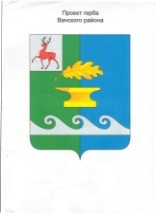 Администрация Чулковского сельсоветаВачского муниципального района Нижегородской областиПОСТАНОВЛЕНИЕОт 25 декабря 2019 г.                                                                                    № 204Об утверждении муниципальной программы Чулковского сельсовета «Комплексное развитие сельской территории Чулковского сельсовета Вачского муниципального района Нижегородской области на 2020 – 2022 гг.»В целях исполнения Федерального закона от 7 мая 2013 года № 104-ФЗ «О внесении изменений в Бюджетный кодекс Российской Федерации и отдельные законодательные акты Российской Федерации в связи с совершенствованием бюджетного процесса» и в соответствии с постановлениями администрации Чулковского сельсовета Вачского муниципального района Нижегородской области от 28 сентября 2018 года № 46 «Об утверждении Порядка разработки, реализации и оценки  эффективности муниципальных  программ Чулковского сельсовета Вачского муниципального района Нижегородской области», в связи с переходом на программный бюджет администрация Чулковского сельсоветапостановляет:Утвердить муниципальную программу Чулковского сельсовета «Комплексное развитие территории Чулковского сельсовета Вачского муниципального района Нижегородской области на 2020-2022годы» (далее – Муниципальная программа) (прилагается).Контроль за исполнением данного постановления оставляю за собой. Информацию о ходе исполнения постановления представлять ежегодно к 15 апреля, начиная с 2020года.Глава администрации                                                            Т.Н.Абросимова                    Утвержденапостановлением администрации Чулковского сельсоветаВачского муниципального районаНижегородской области от «25» декабря 2019 года №204Муниципальная программа«Комплексное развитие территории  Чулковского сельсовета Вачского муниципального района Нижегородской области на 2020 - 2022 годы»Ответственный исполнитель: Администрация   Чулковского сельсовета.Глава администрацииЧулковского сельсовета:                                            Т.Н.Абросимова                           Ответственные за разработку:Специалист 2 категорииЧулковского сельсовета:                                            А.В.Чеснокова.Бухгалтер 2 категории администрацииЧулковского сельсовета:                                            Н.Н.Чернышова                  С. Чулково  2019 год.Паспорт муниципальной программы Чулковского сельсоветаВачского муниципального района Нижегородской областиОбщая характеристика Чулковского сельского поселенияЧулковский  сельсовет входит в состав Вачского муниципального района Нижегородской  области. Концепция развития Чулковского сельсовета определяется географическим    положением и  значимостью  сельсовета  в  системе Вачского  района.Чулковский сельсовет расположен в северной части Вачского района и граничит со следующими административно – территориальными образованиями – юг, запад, юго-запад – Новосельский сельсовет, юго-восток – Арефинский сельсовет, север, восток, северо-восток Владимирская область, Павловский район.Основу  экономического  потенциала  составляет  сельскохозяйственное  производство,  а  также  развивающийся  малый  бизнес.    Административным центром Чулковского сельсовета является село Чулково, расположенное от районного центра на расстоянии 20 км, от областного центра – на расстоянии 120 км.Территория Чулковского сельсовета включает в себя 23 населенных пункта (деревня Бобынино, село Большое Загарино, деревня Вырыпаево, деревня Высоково, деревня Ефимьево, деревня Застава, деревня Зименки, деревня Звягино, деревня Ивашево, деревня Ишутино, деревня Кобылкино, деревня Кошкино, село Красно, деревня Курмыш, село Малое Загарино, деревня Павликово, деревня Поляна, деревня Соболево, деревня Соловьево, деревня Третье Поле, деревня Хвощи, село Чулково, деревня Щедрино), где  проживает 968 человек. Площадь территории составляет 10870 га, в том числе земли сельхоз назначения – 6538,3 га.        Протяженность сети автодорог с твердым покрытием  составляет 16,6 км, в том числе:- федерального значения - 16,6 км;- местного значения - 49,1 кмНа территории Чулковского сельсовета ведется работа по комплексному развитию сельской территории, улучшению качества жизни населения. Функционирует «Православный Приход церкви в честь Сретения Господня».  Имеется аптека.Построена новая дорога в д.Щедрино, в рамках программы ППМИ отремонтирован участок дороги с.Чулково по ул.Центральная-Набережная. Проведён ремонт дороги с.Чулковоул.Колхозная, ремонт плотины между деревнями Ефимиево и Кошкино. Обустроен туалет в здании библиотеки.Протяженность водонапорных сетей составляет 24 км Из общего количества домовладений подключены к водопроводу 70% домовладений по селу Чулково.1 населенный пункт сельсовета газифицирован – с. Чулково.В целях предупреждения и   недопущения   пожаров и гибели на них людей   для безопасного проживания населения на территории Чулковского сельсовета создано подразделение ведомственной пожарной охраны, имеется пожарная машина, личный состав пожарной охраны 4 человека.          Во избежание пожаров в населённых пунктах с наступлением весенне-летнего пожароопасного периода проводится опашка    лесных насаждений и населенных пунктов,  проводятся  сходы граждан,  беседы  о  соблюдении  мер  пожарной  безопасности и вручение памяток по пожарной безопасностиПри  подготовке  к  отопительному  сезону проводятся  инструктажи  с  гражданами    «группы риска»  по  соблюдению  мер  пожарной  безопасности  в  жилом  секторе.  Проводятся  профилактические  рейды,  сходы  граждан,  подворовые обходы,  проводятся мероприятия,  исключающие  возможность  проживания  в  бесхозных  строениях  лиц  без  определённого  места  жительства.          Для  снижения  уровня  преступности  на территории  сельсовета,  уполномоченному участковому инспектору  выделен отдельный кабинет для профилактической работы с  социально-опасными  слоями  населения, с  лицами,  склонными  к  правонарушениям,   который  оборудован необходимой   мебелью и оргтехникой                Осуществление первичного воинского учета на территории сельсовета проводит специалист ВУС, у которого имеется отдельное рабочее место, оснащенное оргтехникой, канцтоварами. На территории сельсовета активно ведется  работа по благоустройству территории.Благоустроены 2 детские площадки.Разбиты цветники у памятников погибшим воинам в ВОВ, у каждой организации, предприятия, производим замену водопроводных сетей в населенных пунктах, заменён памятник в с.Чулково, и д.Соловьево.  На территории сельсовета имеется вся инфраструктура, необходимая для жизнедеятельности населения:- основная общеобразовательная школа, построенная в 1988 году, 2-х этажное здание рассчитано на 260 учащихся, но наполняемость на сегодня составляет 56 учеников.        На этих же площадях расположен детский сад на 60 мест, в настоящее время наполняемость составляет 15 человек.-  социально реабилитационный центр для несовершеннолетних на 40 человек;-  участковая больница, где ведется прием граждан 3 дня в неделю;-  отделение почтовой связи;-  отделение сбербанка;-  транспортное сообщение (3 рейса в день);-  торговые организации, в т.ч. выездная торговля;-  Дом культуры;- подразделение коммунальной службы - пожарное  депо- Библиотека- с/х предприятие ООО «Монолит»- Общественные организации (совет ветеранов войны и труда, женский Совет, общество инвалидов). Но наряду с достигнутыми положительными результатами для создания комплексных благоприятных социальных условий для проживания на территории Чулковского сельсовета в период с 2020 – 2022 годов необходимо  решить следующие проблемы за счет  повышения качества услуг, предоставляемых в сфере обеспечения:-  условий для безопасной жизнедеятельности и комплексного  социального  развития территории Чулковского сельсовета, повышение уровня пожарной безопасности;- условий для организации благоустройства территории Чулковского сельсовета;- условий для стимулирования развития и  укрепления   культурно-досуговой деятельности на территории Чулковского сельсовета;- условий для стимулирования развития и укрепления спортивной деятельности на территории Чулковского сельсовета, за счет улучшения материально – технической базы, отвечающей нормативным требованиям, современного оборудования.            Таким образом, в целях эффективного решения проблем, комплексным системным документом является муниципальная программа Чулковского сельсовета «Комплексное развитие территории Чулковского сельсовета Вачского муниципального района Нижегородской области на 2020-2022 годы».	Прогноз реализации муниципальной программы основывается на достижении уровней ее основных показателей. Реализация стратегических приоритетов муниципальной программы социально-экономического развития Чулковского сельсовета позволит решить наиболее актуальные проблемы сельсовета, создать благоприятные социально-бытовые и экономические условия для проживания населения.Цели и задачи муниципальной программы  К стратегическим задачам комплексного развития потенциала Чулковского сельсовета относятся:-  создание условий для стабильного развития сельсовета;- обеспечение безопасности жителей сельсовета;-  повышение уровня привлекательности территории сельсовета;-  укрепление физического здоровья населения, признание ценностей здорового образа жизни;- повышение  и укрепление уровня культурно-досуговой и спортивной деятельности. Исходя из обозначенных стратегических задач и приоритетов, целью муниципальной программы является создание комплексных благоприятных социально-бытовых условий для проживания на территории Чулковского сельсовета, повышение качества жизни.Для достижения поставленной цели потребуется решение следующих задач:1. Создание необходимых условий для безопасной жизнедеятельности и комплексного развития территории Чулковского сельсовета, повышение уровня пожарной безопасности.  2. Организация и проведение работ по благоустройству территории Чулковского сельсовета. 3. Стимулирование развития и  укрепления   культурно-досуговой и спортивной деятельности на территории Чулковского сельсовета.4. Реализация основных направлений  муниципальной программы в целях создания благоприятных условий по устойчивому комплексному развитию территории Чулковского сельсовета.5.   Содействие занятости населения на территории Чулковского сельсовета  По итогам реализации муниципальной программы к концу 2022 года планируется достижение следующих конечных результатов:Снижение площади территории подвергшейся  пожарам до 0,5 га.Доля увеличения численности участников культурно – досуговых мероприятий до 60 %.Содействие созданию рабочих местУлучшение эстетического состояния территории поселения. Повышение уровня безопасности дорожного движенияНедопущение возникновения коррупции на территории Чулковского сельсоветаСоздание безбарьерной среды для инвалидов и маломобильных граждан.Обеспечение среднего уровня достижения целевых показателей муниципальной программы не менее 90%Этапы и сроки реализации муниципальной программыМуниципальная программа реализуется в 2020-2022 годах, этапы реализации программы не выделяются. Информация об основных мероприятиях муниципальной программыТаблица 1. Перечень основных мероприятий муниципальной программыИндикаторы достижения цели и непосредственные результаты реализации муниципальной программыТаблица 2. Сведения об индикаторах и непосредственных результатахМеры правового регулированияТаблица 3. Сведения об основных мерах правового регулированияРесурсное обеспечение реализации муниципальной программы за счет всех источниковТаблица 4. Прогнозная оценка расходов на реализацию муниципальной программы за счет всех источниковПодпрограммы муниципальной программыПодпрограмма 1. «Обеспечение безопасности жизнедеятельности населения на территории Чулковского сельсовета на 2020 – 2022годы»Паспорт подпрограммы 1 «Обеспечение безопасности жизнедеятельности населения на территории Чулковского сельсовета на 2020-2022 годы»Характеристика сферы реализации подпрограммы 1, описание основных проблем в указанной сфере и прогноз ее развитияОдной  из  первоочередных  задач  администрации  является  создание  условий  для  безопасности  жизнедеятельности  территории  Чулковского сельсовета,  обеспечения  пожарной  безопасности,  защиты    личности  и населения.     В целях предупреждения и   недопущения   пожаров и гибели на них людей   для безопасного проживания населения на территории   Чулковского сельсовета создано подразделение ведомственной пожарной охраны, имеется пожарная машина, личный состав пожарной охраны 4 человека.       Во избежание пожаров в населённых пунктах с наступлением весенне-летнего пожароопасного периода проводится опашка    лесных насаждений и населенных пунктов, организовано патрулирование объездчиками    населённых пунктов, проводятся  сходы      граждан, беседы  о  соблюдении  мер  пожарной  безопасности.Планируется строительство двух пирсов для забора воды для тушения пожаров.              При подготовке к отопительному сезону проводятся инструктажи с гражданами   «группы риска»  по  соблюдению  мер  пожарной  безопасности  в  жилом  секторе.  Проводятся     профилактические рейды, сходы граждан, обходы  жилого  сектора,  проводятся мероприятия,  исключающие  возможность  проживания  в  бесхозных  строениях  лиц  без  определённого  места  жительства.        Для  создания  необходимой  материально-технической  базы  средств  пожаротушения  недостаточно  финансирования  на  данную  подпрограмму.          Для  снижения  уровня  преступности  на территории  сельского поселения,  уполномоченному участковому  инспектору  выделен отдельный кабинет для профилактической работы с  социально-опасными  слоями  населения, с  лицами,  склонными  к  правонарушениям,   который  оборудован необходимой   мебелью, оргтехникой.        Проводится  определённая  работа  по  профилактике  правонарушений,  наркомании,  пьянства  и  алкоголизма.  Все эти вопросы  рассматриваются  на  совещаниях  при      главе  администрации,  с  представителями  школы,  медицины,  культуры,  участковым    полиции.Анализ показывает, что наряду с достигнутыми положительными результатами в деятельности профилактики правонарушений, борьба с пожароопасными ситуациями и обеспечением безопасности населения, принимаемых мер недостаточно.Реализация мероприятий подпрограммы 1 может сопровождаться возникновением ряда негативных факторов: - недостаточность или отсутствие информации о целях, направлениях и результатах деятельности в сфере профилактики пожароопасных ситуаций;- недостаточная пропаганда мер борьбы с пожароопасными ситуациями, борьбы с преступностью и обеспечением безопасности населения.Цель, задачи, сроки и этапы реализации подпрограммы 1         Основной целью настоящей подпрограммы 1 является – Создание необходимых условий для безопасной жизнедеятельности и комплексного развития территории Чулковского сельсовета, повышение уровня пожарной безопасности.      Для достижения поставленной цели подпрограммы 1 необходимо решение  следующей задачи:      1. Обеспечение безопасности жизнедеятельности населения на территории сельского поселения.       Срок реализации подпрограммы 1 - 2020 - 2022 годы.Этапы реализации подпрограммы 1 не выделяются.Перечень основных мероприятий подпрограммы 1Информация об основных мероприятиях подпрограммы 1 отражаются по форме согласно таблице 1 муниципальной программы.Индикаторы достижения цели и непосредственные результаты реализацииподпрограммы 1Индикаторы достижения цели и непосредственные результаты реализации подпрограммы  1 представлены в таблице 2 муниципальной программы. Меры правового регулирования программы подпрограммы 1Информация о нормативных правовых актах, необходимых для реализации подпрограммы 1 отражаются в таблице 3 муниципальной программы.Обоснование объема финансовых ресурсов подпрограммы 1Информация по ресурсному обеспечению подпрограммы 1 за счет средств бюджета Чулковского сельсовета, иных источников отражается по формам согласно таблице 4.Подпрограмма 2. «Противодействие коррупции на территории Чулковского сельсовета»Паспорт подпрограммы 2«Противодействие коррупции на территории Чулковского сельсовета»Характеристика сферы реализации подпрограммы 2, описание основных проблем в указанной сфере и прогноз ее развития.Коррупция, подменяя публично-правовые решения и действия отношениями, основанными на удовлетворении в обход закона частных противоправных интересов, становится существенным тормозом экономического и социального развития, препятствует успешной реализации приоритетных национальных проектов.Ядро коррупции составляет взяточничество. Наряду со взяточничеством коррупция имеет обширную периферию, включающую множество самых разнообразных деяний противоправного и аморального характера.Противодействие коррупции требует широкого обще социального подхода, применения не только правовых, но и экономических, политических, организационно-управленческих, культурно-воспитательных и иных мер.Борьба с коррупцией не может сводиться к привлечению к ответственности лиц, виновных в коррупционных преступлениях, и к кратковременным кампаниям по решению частных вопросов, она должна включать хорошо продуманную и просчитанную систему разноплановых усилий, сориентированных не менее чем на среднесрочную перспективу и осуществляемых множеством субъектов.Противодействие коррупции обусловливает острую необходимость решения проблемы программными методами, что позволит обеспечить должную целеустремленность и организованность, тесное взаимодействие субъектов, противостоящих коррупции, наступательность и последовательность антикоррупционных мер, адекватную оценку их эффективности и контроль за результатами.Главные цели муниципальной подпрограммы 2 – противодействие коррупции – проведение эффективной политики по  предупреждению коррупции на уровне местного самоуправления, снижение уровня коррупции, ее проявлений во всех сферах жизнедеятельности общества, укрепление доверия жителей поселения к органу местного самоуправления муниципального образования, активное привлечение общественных организаций и средств массовой информации к деятельности по противодействию коррупции, обеспечение открытости к доступности информации о деятельности органов местного самоуправления.Для указанных целей  требуется решение следующих задач:-устранение условий, порождающих коррупцию;-совершенствование правового регулирования в сфере противодействия коррупции на территории поселения;- обнародование нормативно-правовых актов администрации;-организация антикоррупционного мониторинга, просвещения и пропаганды;-обеспечение прозрачности деятельности администрации р. п. Вача;-формирование антикоррупционного общественного сознания.Срок реализации подпрограммы 2 - 2020-2022 годы.Этапы реализации подпрограммы 2 не выделяются.Перечень основных мероприятий подпрограммы 2Информация об основных мероприятиях подпрограммы 2 отражаются по форме согласно таблице 1 муниципальной программы.Индикаторы достижения цели и непосредственные результаты реализацииподпрограммы 2Индикаторы достижения цели и непосредственные результаты реализации подпрограммы  2 представлены в таблице 2 муниципальной программы. Меры правового регулирования программы подпрограммы 2Информация о нормативных правовых актах, необходимых для реализации подпрограммы 2 отражаются в таблице 3 муниципальной программы.Обоснование объема финансовых ресурсов подпрограммы 2Информация по ресурсному обеспечению подпрограммы 2 за счет средств бюджета Чулковского сельсовета, иных источников отражается по формам согласно таблице 4.Подпрограмма 3. «Профилактика наркомании и токсикомании на территории поселения с.Чулково»Паспорт подпрограммы 3«Профилактика наркомании и токсикомании на территории поселения с.Чулково»Характеристика сферы реализации подпрограммы 3, описаниеосновных проблем в указанной сфере и прогноз ее развитияДеятельность администрации поселения в сфере профилактики наркомании и токсикомании проводится в пределах своей компетенции:-организует комплексные  мероприятия по пропаганде здорового образа жизни;-организует санитарно-просветительскую работу по профилактике наркомании и токсикомании;-содействует развитию  антинаркотической пропаганды.Эффективным механизмом решения проблемы является программно-целевой метод планирования деятельности с четким определением целей и задач программы. Программа носит межведомственный характер, поскольку проблема борьбы с наркоманией затрагивает сферу деятельности многих органов исполнительной власти и должна решаться программно-целевыми методами. Программа предусматривает осуществление комплекса мероприятий, направленных на повышение эффективности деятельности, активизацию работы по профилактике наркомании.Данная подпрограмма является основной для реализации мероприятий по  формированию в обществе негативного отношения к незаконному потреблению  наркотиков и в конечном итоге должна привести к сокращению числа несовершеннолетних, совершивших преступления в состоянии наркотического и токсикологического опьянения;Цель, задачи, сроки и этапы реализации подпрограммы 3Целью муниципальной подпрограммы является повышение уровня и результативности профилактики преступлений и правонарушений.Для достижения поставленной цели подпрограммы необходимо решение следующей задачи:Проведение мероприятий по профилактике наркомании и токсикомании, проведение мероприятий по пропаганде здорового образа жизни.Срок реализации подпрограммы 3 - 2020 - 2022 годы.Этапы реализации подпрограммы 3 не выделяются.Перечень основных мероприятий подпрограммы 3Информация об основных мероприятиях подпрограммы 3 отражаются по форме согласно таблице 1 муниципальной программы.Индикаторы достижения цели и непосредственные результаты реализацииподпрограммы 3Индикаторы достижения цели и непосредственные результаты реализации подпрограммы  3 представлены в таблице 2 муниципальной программы. Меры правового регулирования программы подпрограммы 3Информация о нормативных правовых актах, необходимых для реализации подпрограммы 3 отражаются в таблице 3 муниципальной программы.Обоснование объема финансовых ресурсов подпрограммы 3Информация по ресурсному обеспечению подпрограммы 3 за счет средств бюджета Чулковского сельсовета, иных источников отражается по формам согласно таблице 4.Подпрограмма 4. «Безбарьерная среда жизнедеятельности для инвалидов и других маломобильных граждан поселения с.Чулково»Паспорт подпрограммы 4«Безбарьерная среда жизнедеятельности для инвалидов и других маломобильных граждан поселения с.Чулково»Характеристика сферы реализации подпрограммы 4, описаниеосновных проблем в указанной сфере и прогноз ее развитияОбеспечение доступной среды для инвалидов и других маломобильных граждан (лиц преклонного возраста, временно нетрудоспособных, беременных, людей с детскими колясками, детей дошкольного возраста) является одной из важнейших социально-экономических задач, которая затрагивает права и потребности миллионов граждан страны и необходимость решения которой вытекает из требований законодательства Российской Федерации.Согласно Конвенции государства, необходимо принимать надлежащие меры для обеспечения инвалидам наравне с другими гражданами доступа к физическому окружению (здания и сооружения, окружающие человека в повседневной жизни), транспорту, информации и связи, а также другим объектам и услугам, открытым или предоставляемым для населения.По состоянию на 1 января 2019 года на территории муниципального образования с.Чулково Нижегородской области насчитывалось 114 инвалида.Практически все инвалиды нуждаются в преодолении психологических барьеров, в создании благоприятного психологического климата в обществе при решении проблем инвалидов и инвалидности. Однако по ряду причин в том числе социально-экономических, нормативно-правовых и психологических, в муниципальном образовании с.Чулково недостаточно обеспечиваются требования доступности объектов социальной инфраструктуры для указанных категорий инвалидов и маломобильных граждан.Цель, задачи, сроки и этапы реализации подпрограммы 4Основной целью подпрограммы – является оказание помощи и содействия в защите прав и интересов инвалидов, интеграция инвалидов в общество. Для достижения цели подпрограммы требуется решение следующих задач: -обеспечение беспрепятственного доступа инвалидов к объектам социальной инфраструктуры и информации; - вовлечение инвалидов в культурную, общественную жизнь  поселения; - рассмотрение каждой индивидуальной ситуации, с которой инвалид обратился за помощью; - содействие повышению уровня социальной адаптации инвалидов в обществе;-проведение организационно-методических и информационных мероприятий по созданию доступности для инвалидов и маломобильных групп населения.-повышение доступности объектов социальной, транспортной и инженерной инфраструктуры для инвалидов и маломобильных групп населения;Срок реализации подпрограммы 4 - 2020-2022 годы.Этапы реализации подпрограммы 4 не выделяются.Перечень основных мероприятий подпрограммы 4Информация об основных мероприятиях подпрограммы 4 отражаются по форме согласно таблице 1 муниципальной программы.Индикаторы достижения цели и непосредственные результаты реализацииподпрограммы 4Индикаторы достижения цели и непосредственные результаты реализации подпрограммы  4 представлены в таблице 2 муниципальной программы. Меры правового регулирования программы подпрограммы 4Информация о нормативных правовых актах, необходимых для реализации подпрограммы 4 отражаются в таблице 3 муниципальной программы.Обоснование объема финансовых ресурсов подпрограммы 4Информация по ресурсному обеспечению подпрограммы 4 за счет средств бюджета Чулковского сельсовета, иных источников отражается по формам согласно таблице 4.Подпрограмма 5. «Поддержка и развитие малого и среднего предпринимательства на территории поселения с.Чулково»Паспорт подпрограммы 5«Поддержка и развитие малого и среднего предпринимательства на территории поселения с.Чулково»Характеристика сферы реализации подпрограммы 5, описаниеосновных проблем в указанной сфере и прогноз ее развитияРезультатом реализации поручений Президента Российской Федерации и Правительства Российской Федерации в области развития малого и среднего бизнеса, а также решений, принятых на заседаниях Правительственной комиссии по развитию малого и среднего предпринимательства стало завершение процесса формирования основополагающей нормативной правовой базы в сфере развития малого и среднего предпринимательства.В целом малый и средний бизнес на территории поселения является достаточно успешным, однако имеется ряд сдерживающих факторов, оказывающих негативное влияние на развитие малого и среднего предпринимательстваВ настоящее время на территории поселения малый и средний бизнес получил наибольшее развитие в сфере розничной торговли. Расширяется сектор предоставления бытовых услуг населению. Принятие программы позволит  обеспечить доступ к информационным материалам по вопросам развития малого и среднего предпринимательства за счет размещения в средствах массовой информации, на официальном сайте администрации поселения.По состоянию на 1 января 2019 года на территории с.Чулково численность постоянного населения составило 968 человека, на территории поселения зарегистрировано 5 субъектов малого и среднего предпринимательства, с численностью работающих -20 чел.Цель, задачи, сроки и этапы реализации подпрограммы 5Основной целью настоящей подпрограммы 5 является - повышение социальной эффективности деятельности субъектов малого и среднего предпринимательства (рост численности занятых в сфере малого и среднего предпринимательства, рост средних доходов и повышение уровня социальной защищенности работников малых и средних предприятий).Для достижения поставленной  цели предусматривается решение следующих задач:-развитие инфраструктуры поддержки субъектов малого и среднего предпринимательства-оказание организационной, методической, консультационной помощи и информационных услуг предпринимателям;Срок реализации подпрограммы 5 - 2020-2022 годы.Этапы реализации подпрограммы 5 не выделяются.Перечень основных мероприятий подпрограммы 5Информация об основных мероприятиях подпрограммы 5 отражаются по форме согласно таблице 1 муниципальной программы.Индикаторы достижения цели и непосредственные результаты реализацииподпрограммы 5Индикаторы достижения цели и непосредственные результаты реализации подпрограммы  5 представлены в таблице 2 муниципальной программы. Меры правового регулирования программы подпрограммы 5Информация о нормативных правовых актах, необходимых для реализации подпрограммы 5 отражаются в таблице 3 муниципальной программы.Обоснование объема финансовых ресурсов подпрограммы 5Информация по ресурсному обеспечению подпрограммы 5 за счет средств бюджета Чулковского сельсовета, иных источников отражается по формам согласно таблице 4.Подпрограмма 6. «Организация досуга населения, проведение общественно-значимых праздничных и культурно-спортивных мероприятий на территории поселения с.Чулково»Паспорт подпрограммы 6«Организация досуга населения, проведение общественно-значимых праздничных и культурно-спортивных мероприятий на территории поселения с.Чулково»Характеристика сферы реализации подпрограммы 6, описание основных проблем в указанной сфере и прогноз ее развитияЕжегодно на территории Чулковского поселения проводятся различные праздничные мероприятия, которые требуют соответствующего оформления и финансовых затрат. Для улучшения праздничного оформления, внешнего вида территории поселения в праздничные дни разработана настоящая подпрограмма. Подпрограмма представляет собой комплекс мероприятий, направленных на  повышение качества проведения профессиональных, общественно значимых социальных, патриотических и политических праздников, определяет перспективную централизованную задачу в области художественного оформления поселения в период их проведения, позволяет сконцентрировать финансовые ресурсы, направленные на подготовку и проведение данных мероприятий.Деятельность органов местного самоуправления направлена на формирование и удовлетворение потребности населения  поселения в интеллектуальном и духовном росте, самопознании и самообразовании, на приобщение к национальной культуре, а также, что немаловажно, содействует интеграции в социокультурную среду лиц с ограниченными возможностями здоровья. Органы местного самоуправления, создают условия для активного участия граждан, предприятий и учреждений в общественной жизни поселка, стараясь обеспечить открытость и прозрачность работ по мероприятиям, связанным с подготовкой и проведением праздников.Формирование и развитие физической культуры и спорта – важнейшее условие улучшения качества жизни населения на территории поселения. Муниципальная политика в этой сфере направлена на создание условий, в которых активно формируется здоровый потенциал личности и возможна его максимально полная реализация.Для укрепления здоровья, улучшения благосостояния и качества жизни граждан  необходимо акцентировать внимание на развитие массовой физической культуры и спорта.Занятия физической культурой и спортом должны стать составляющей частью здорового образа жизни населения. В дальнейшем необходимо увеличение числа жителей, регулярно занимающихся физической культурой и спортом, создание благоприятных условий для развития и укрепления спортивной деятельности на территории поселения.Основными направлениями в сфере развития физической культуры и спорта являются:- развитие традиционных и новых видов спорта;- проведение спортивных мероприятий и праздников;- участие в районных и областных соревнованиях;Социальный эффект от реализации подпрограммы 6 выражается в создании на территории сельского поселения благоприятных условий для отдыха и реализуется в целях обеспечения занятости населения во внерабочее время, предотвращение негативных социальных явлений в детской и молодёжной среде.Достижение к 2022году целевых показателей, предусмотренных программой 6, позволяет обеспечить создание комфортных условий для предоставления культурно – досуговых, спортивных услуг населению и развитии и укреплению доступа населения к культурно-досуговой, спортивной деятельности.Цель, задачи, сроки и этапы реализации подпрограммы 6Целью муниципальной подпрограммы является:- обеспечение качественного проведения праздничных мероприятий, -стимулирование развития и укрепления спортивной деятельности на территории  поселения, укрепление здоровья населения, привлечение подрастающего поколения к систематическим занятиям спорта,-улучшение эстетического вида территории поселения в праздничные дни.Для достижения поставленной цели подпрограммы 6 необходимо решение следующих задач:-организация досуга населения поселения, -реализация организационно – технических мероприятий по подготовке к празднованию памятным и юбилейным датам, -создание благоприятных условий для проведения культурно-массовых и спортивных мероприятий.Срок реализации подпрограммы 6 - 2020- 2022 годы.Этапы реализации подпрограммы 6 не выделяютсяПеречень основных мероприятий подпрограммы 6Информация об основных мероприятиях подпрограммы 6 отражаются по форме согласно таблице 1 муниципальной программы.Индикаторы достижения цели и непосредственные результаты реализацииподпрограммы 6Индикаторы достижения цели и непосредственные результаты реализации подпрограммы  6 представлены в таблице 2 муниципальной программы. Меры правового регулирования программы подпрограммы 6Информация о нормативных правовых актах, необходимых для реализации подпрограммы 6 отражаются в таблице 3 муниципальной программы.Обоснование объема финансовых ресурсов подпрограммы 6Информация по ресурсному обеспечению подпрограммы 6 за счет средств бюджета Чулковского сельсовета, иных источников отражается по формам согласно таблице 4.Подпрограмма 7. «Содействие занятости населения на территории поселения с.Чулково»Паспорт подпрограммы 7«Содействие занятости населения на территории поселения с.Чулково»Характеристика сферы реализации подпрограммы 7, описание основных проблем в указанной сфере и прогноз ее развитияВ условиях напряжённой ситуации на рынке труда из всех активных методов регулирования рынка временное трудоустройство граждан в первую очередь на общественные работы относится к числу приоритетных направлений содействия занятости населения.Государственная услуга по организации проведения оплачиваемых общественных работ - это реализация  мер социальной защиты и материальной поддержки граждан в период безработицы, сохранение мотивации к труду, удовлетворение потребности граждан в работе, не требующей специальной профессиональной подготовки, и заработке, а для поселения - это удовлетворение потребности территорий и организаций в выполнении работ, носящих временный и сезонный характер, реализацию территориальных программ социально-экономического развития  поселения, исходя из их особенности и целесообразности в организации таких работ.Настоящая Программа разработана в целях обеспечения комплексного подхода к решению проблем занятости населения и улучшение условий на территории поселения.Цель, задачи, сроки и этапы реализации подпрограммы 7Основной целью Программы является улучшение ситуации в сфере занятости населения посредством изыскания дополнительных форм временной занятости для безработных граждан, зарегистрированных в органах службы занятости. Для достижения поставленной цели подпрограммы необходимо решение следующей задачи:- обеспечение защиты населения от безработицы и содействие в трудоустройстве.Срок реализации подпрограммы 7 - 2020 - 2022 годы.Этапы реализации подпрограммы 7 не выделяются.Перечень основных мероприятий подпрограммы 7Информация об основных мероприятиях подпрограммы 7 отражаются по форме согласно таблице 1 муниципальной программы.Индикаторы достижения цели и непосредственные результаты реализацииподпрограммы 7Индикаторы достижения цели и непосредственные результаты реализации подпрограммы  7 представлены в таблице 2 муниципальной программы. Меры правового регулирования программы подпрограммы 7Информация о нормативных правовых актах, необходимых для реализации подпрограммы 7 отражаются в таблице 3 муниципальной программы.Обоснование объема финансовых ресурсов подпрограммы 7Информация по ресурсному обеспечению подпрограммы 7 за счет средств бюджета Чулковского сельсовета, иных источников отражается по формам согласно таблице 4.Подпрограмма 8.«Благоустройство территории поселения с.Чулково»Паспорт подпрограммы 8«Благоустройство территории поселения с.Чулково»Характеристика сферы реализации подпрограммы 8,описание основных проблем в указанной сфере и прогноз ее развитияПриродно-климатические условия поселения, его географическое положение и рельефсоздают относительно благоприятные предпосылки для проведения работ по благоустройству территорий, развития инфраструктуры населённых пунктов.Подпрограмма 8 окажет положительный эффект на комплексное решение проблемы по санитарно-эпидемиологической обстановке, предотвратит угрозу жизни и безопасности граждан, будет способствовать повышению уровня их комфортного проживания.В последние годы в поселении проводится целенаправленная работа по благоустройству и социальному развитию населенных пунктов. В то же время в вопросах благоустройства территории поселения имеется ряд проблем.Благоустройство населенных пунктов поселения не отвечает современным требованиям.  По прежнему серьезную озабоченность вызывают состояние сбора, утилизации и захоронения бытовых и промышленных отходов.Одной из проблем благоустройства населенных пунктов является негативное отношение жителей к элементам благоустройства: приводятся в неудовлетворительное состояние детские площадки, разрушаются фасады зданий, создаются несанкционированные свалки мусора.Анализ показывает, что проблема заключается в низком уровне культуры поведения жителей населенных пунктов, в небрежном отношении к окружающим элементам благоустройства. Важным фактором жизнеобеспечения населения, способствующим стабильности социально-экономического развития поселения, является развитие сети автомобильных дорог общего пользования местного значения в границах поселения и сооружений на них.Плохое состояние дорог, а порой и само их отсутствие, является серьезной проблемой. Отсутствие системного подхода к планированию работ в сфере дорожного хозяйства, усугубляемое недостаточным финансированием, привело к тому, что значительная часть дорог местного значения  поселения находятся в неудовлетворительном состоянии.Увеличение парка транспортных средств приведет к существенному росту интенсивности движения на дорогах местного значения поселения, что наряду с неудовлетворительным состоянием дорог отрицательно отражается на безопасности дорожного движения в населенных пунктах поселения.Воздействие негативных внешних факторов, нагрузка на дорожное покрытие, длительное отсутствие какого-либо ремонта приводит к тому, что на дорогах образуются трещины и выбоины, а дорожное полотно приходит в негодность. Решить данную проблему можно своевременным проведением мероприятий по восстановлению поврежденных участков асфальтобетонного покрытия (ямочный ремонт).Проблема наличия и качества грунтовых дорог в с поселении является одной из наиболее значимых и требует первоочередного внимания. Но  перевод одновременно всех имеющихся грунтовых дорог  в категорию дорог с капитальным типом покрытия требует немалых финансовых затрат. Поэтому целесообразно провести работы по благоустройству грунтовых дорог, путем формирования покрытия переходного типа из песчано-гравийной смеси. Для удовлетворения потребности граждан в сфере комфортного проживания и передвижения, необходимо проведение работ: в зимний период- уборка снега, в летний период – скос травы вдоль дорог, капитальный и ямочный ремонт дорог, весной и осенью – грейдирование дорог.С учетом масштабности транспортных проблем и высокой капиталоемкости дорожного строительства развитие сети дорог местного значения может осуществляться только на основе долгосрочных целевых программ с привлечением средств областного бюджета.Программный подход представляется единственно возможным, поскольку позволяет сконцентрировать финансовые ресурсы на конкретных мероприятиях Программы. Система жизнеобеспечения современного поселения состоит из многих взаимосвязанных подсистем, обеспечивающих жизненно необходимые для населения функции. Одной из таких подсистем является уличное освещение поселения. Как правило, жителю важно, чтоб зона его конкретного обитания была обеспечена нормальными условиями для проживания и безопасности. Непрерывный рост затрат на энергоносители повышает необходимость проведения эффективных мероприятий по реконструкции уличного освещения, позволяющих значительно сокращать издержки при эксплуатации сетей уличного освещения и обеспечивать энергосбережение в экономично-эффективном режиме. Применение энергосберегающего оборудования принесет значительный экономический эффект. Уличная сеть является важнейшей составляющей транспортной инфраструктуры. Восстановление уличного освещения, замена светильников на основных улицах и внутриквартальных территориях поселения, позволит повысить безопасность дорожного движения. Эффективная эксплуатация осветительного оборудования позволит снизить бюджетные расходы за счет экономии электроэнергии и снижения эксплуатационных расходов, повысить надежность и долговечность работы сетей, улучшить условия проживания граждан.Анализируя сложившуюся ситуацию по благоустройству территории поселения необходимо отметить, что в населённых пунктах поселения имеются места для отдыха, детские площадки, разбиты цветочные клумбыНеобходимо продолжать комплексное благоустройство территории поселения. Для чего необходим ежегодно проводить благоустройство придомовых территорий, ремонт детских площадок, родника. Необходим систематический уход за существующими насаждениями: вырезка поросли, уборка аварийных и старых деревьев, декоративная обрезка, разбивка клумб. Систематически проводить мероприятия по реконструкции уличного освещения.Данная подпрограмма 8 направлена на повышение уровня комплексного благоустройства поселения, на улучшение условий эксплуатации автомобильных дорог общего пользования местного значения, на улучшение состояния уличного освещения.Цель, задачи, сроки и этапы реализации подпрограммы 8Основной целью настоящей подпрограммы 8 являются - организация и проведение работ по благоустройства территории поселения, достижение требуемого технического и эксплуатационного состояния дорог местного значения, обустройство и восстановление уличного освещения дорог, обеспечение привлекательности сельской местности для комфортного проживания населения.Для достижения поставленной цели подпрограммы 8 необходимо решить следующие задачи:-ремонт автомобильных дорог общего пользования поселения;-приведение в нормативное состояние уличного освещения;-повышение безопасности дорожного движения;-организация благоустройства и озеленения территории поселения;-организация взаимодействия между предприятиями, организациями и учреждениями, жителями  поселения при решении вопросов благоустройства на территории поселения;-повышения уровня благоустройства поселения.Срок реализации подпрограммы 8 - 2020 - 2022 годы.Этапы реализации подпрограммы 8 не выделяются.Перечень основных мероприятий подпрограммы 8Информация об основных мероприятиях подпрограммы 8 отражаются по форме согласно таблице 1 муниципальной программы.Индикаторы достижения цели и непосредственные результаты реализацииподпрограммы 8Индикаторы достижения цели и непосредственные результаты реализации подпрограммы  8 представлены в таблице 2 муниципальной программы. Меры правового регулирования программы подпрограммы 8Информация о нормативных правовых актах, необходимых для реализации подпрограммы 8 отражаются в таблице 3 муниципальной программы.Обоснование объема финансовых ресурсов подпрограммы 8Информация по ресурсному обеспечению подпрограммы 8 за счет средств бюджета Чулковского сельсовета, иных источников отражается по формам согласно таблице 4.Подпрограмма 9. «Социальная защита населения Чулковского поселения»Паспорт подпрограммы 9«Социальная защита населения Чулковского поселения»Характеристика сферы реализации подпрограммы 9, описаниеосновных проблем в указанной сфере и прогноз ее развитияСоциальная защита и поддержка населения эффективны при применении программного подхода. В настоящее время в Российской Федерации установилась тенденция развития системы социальной поддержки населения, проявляющаяся в создании сбалансированности и совокупности социальных программ различных уровней (федеральный, региональный, муниципальный), направленных на смягчение социальной напряжённости, решение наиболее острых проблем социально не защищённых категорий населения.Одной из стратегических целей социальной политики остаётся усиление адресной материальной помощи, сосредоточение ресурсов на поддержку самым нуждающимся.В этих условиях, одним из важнейших направлений в работе администрации сельского поселения является поддержка наиболее не защищённых категорий населения, основанная на заявительном принципе. Реализация мероприятий Программы поможет наиболее нуждающимся гражданам в решении конкретных проблем, сучётом специфики их положения, а также других обстоятельств в части дополнительных мер социальной поддержки и материальной помощи для отдельных категорий граждан, вне зависимости от наличия в федеральных и региональных законах положений, устанавливающих указанное право.Предусмотренные Программой меры позволят:-предоставить гарантированное государством пенсионное обеспечение муниципальным служащим.    Цель, задачи, сроки и этапы реализации подпрограммы 9Основной целью подпрограммы 9является – «Социальная защита населения Чулковского поселения»Для достижения цели подпрограммы требуется решение следующей задачи: -пенсионное обеспечение муниципальных служащих достигших пенсионного возраста.Срок реализации подпрограммы 9 - 2020-2022 годы.Этапы реализации подпрограммы 9 не выделяются.Перечень основных мероприятий подпрограммы 9Информация об основных мероприятиях подпрограммы 9 отражаются по форме согласно таблице 1 муниципальной программы.Индикаторы достижения цели и непосредственные результаты реализацииподпрограммы 9Индикаторы достижения цели и непосредственные результаты реализации подпрограммы  9 представлены в таблице 2 муниципальной программы. Меры правового регулирования программы подпрограммы 9Информация о нормативных правовых актах, необходимых для реализации подпрограммы 9 отражаются в таблице 3 муниципальной программы.Обоснование объема финансовых ресурсов подпрограммы 9Информация по ресурсному обеспечению подпрограммы 9 за счет средств бюджета Чулковского сельсовета, иных источников отражается по формам согласно таблице 4.Подпрограмма А. «Ресурсное обеспечение реализации муниципальной программы»Паспорт подпрограммы А«Ресурсное обеспечение реализации муниципальной программы»Характеристика сферы реализации подпрограммы А, описаниеосновных проблем в указанной сфере и прогноз ее развития.Администрация с.Чулково является структурным органом местного самоуправления Чулковского сельсовета.В структуру администрации входят:- муниципальные служащие (глава администрации);- обслуживающий персонал (бухгалтер 2 категории, специалист 2 категории, специалист;- вспомогательный персонал (водитель, уборщик служебных помещений). С целью создания системы взаимодействия органов местного самоуправления с населением создан и функционирует официальный сайт администрации с.Члково в сети Интернет. На данном сайте представлен широкий спектр информации о деятельности администрации: нормативно – правовая документация, отчетные данные, антикоррупционная политика, перечень и регламенты оказания муниципальных услуг и многое другое.В своей работе администрация Чулковского сельсовета постоянно находится в тесном контакте с администрацией Вачского муниципального района; депутатами сельского Совета Чулковского сельсовета.В рамках реализации своих функций администрация Чулковского сельсовета выполняет: - ведение нормативно – правовой базы в соответствии с действующим законодательном; - ведение бухгалтерского учета в соответствии с действующим законодательством;  Цель, задачи, сроки и этапы реализации подпрограммы А.Основной целью настоящей подпрограммы А является - реализация основных направлений муниципальной программы в целях создания благоприятных условий для комплексного развития территории поселения.Для достижения поставленной цели подпрограммы 10 необходимо решение следующей задачи:- реализация функций администрации Чулковского сельсовета в соответствии с действующим законодательством.Срок реализации подпрограммы А - 2020 - 2022 годы.Этапы реализации подпрограммы А не выделяются.Перечень основных мероприятий подпрограммы АИнформация об основных мероприятиях подпрограммы А отражаются по форме согласно таблице 1 муниципальной программы.Индикаторы достижения цели и непосредственные результаты реализацииподпрограммы АИндикаторы достижения цели и непосредственные результаты реализации подпрограммы  А представлены в таблице 2 муниципальной программы. Меры правового регулирования программы подпрограммы АИнформация о нормативных правовых актах, необходимых для реализации подпрограммы А отражаются в таблице 3 муниципальной программы.Обоснование объема финансовых ресурсов подпрограммы АИнформация по ресурсному обеспечению подпрограммы А за счет средств бюджета Чулковского сельсовета, иных источников отражается по формам согласно таблице 4.Аналитическое распределение средств местного бюджета муниципальной программы «Комплексное развитие территории поселения с.Чулково на 2020-2022 годы»№ п/пНаименование муниципальной программы: «Комплексное развитие территории Чулковского сельсовета Вачского муниципального района Нижегородской области на 2020-2022 годы» (далее – муниципальная программа)Наименование муниципальной программы: «Комплексное развитие территории Чулковского сельсовета Вачского муниципального района Нижегородской области на 2020-2022 годы» (далее – муниципальная программа)1.Муниципальный заказчик – координатор программыАдминистрация  Чулковского сельсовета2.Соисполнители муниципальной программыНет4.Подпрограммы       муниципальной программы1.     «Обеспечение безопасности жизнедеятельности населения на территории   Чулковского сельсовета на 2020-2022 годы».2. Противодействие коррупции на территории Чулковского сельсовета3. Профилактика наркомании и токсикомании на территории Чулковского сельсовета4. Безбарьерная среда жизнедеятельности для инвалидов и других маломобильных граждан поселения с.Чулково5. Поддержка и развитие малого и среднего предпринимательства на территории поселения с.Чулково6. Организация досуга населения, проведение общественно-значимых праздничных и культурно-спортивных мероприятий на территории поселения с.Чулково.7. Содействие занятости населения на территории поселения с.Чулково8. Благоустройство территории поселения с.Чулково9.Социальная защита населения Чулковского сельсовета10. Ресурсное обеспечение реализации муниципальной программы5.Цель (цели) муниципальной программыСоздание комплексных благоприятных социально-бытовых условий для проживания на территории Чулковского сельсовета, повышение качества жизни населения.6.Задачи муниципальной программы1. Создание необходимых условий для безопасной жизнедеятельности и комплексного развития территории Чулковского сельсовета, повышение уровня пожарной безопасности.  2Организация и проведение работ по благоустройству территории Чулковского сельсовета. 3. Стимулирование развития и укрепления   культурно-досуговой и спортивной деятельности на территории Чулковского сельсовета.4. Реализация основных направлений муниципальной программы в целях создания благоприятных условий по устойчивому комплексному развитию территории Чулковского сельсовета.5.   Содействие занятости населения на территории Чулковского сельсовета7.Этапы и сроки реализации программы2020– 2022 годыПрограмма реализуется в один этап8.Объемы бюджетных ассигнований программы за счет средств районного бюджета (в разбивке по подпрограммам)9.Индикаторы достижения цели и показатели непосредственных результатовК 2022 году планируется:Снижение площади территории подвергшейся  пожарам до 0,5 га.Создание зон отдыха для жителей Чулковского сельсовета до 55 %Доля увеличения численности участников культурно – досуговых мероприятий до 60 %.Недопущение возникновения коррупции на территории Чулковского сельсоветаДоля снижения численности безработных граждан до 80 %Создание безбарьерной среды для инвалидов и маломобильных граждан7. Доля увеличения численности участников спортивных мероприятий до 70 %.8. Обеспечение среднего уровня достижения целевых показателей муниципальной программы не менее 90%.№ п/пНаименование основного мероприятияКатегория расходов (кап. вложения, НИОКР и прочие расходы)Срок выполненияИсполнители мероприятийОбъем финансирования (по годам) за счет средств местного бюджета (тыс. руб.)Объем финансирования (по годам) за счет средств местного бюджета (тыс. руб.)Объем финансирования (по годам) за счет средств местного бюджета (тыс. руб.)Объем финансирования (по годам) за счет средств местного бюджета (тыс. руб.)№ п/пНаименование основного мероприятияКатегория расходов (кап. вложения, НИОКР и прочие расходы)Срок выполненияИсполнители мероприятий2020г.2021г.2022г.Всего:123456789Цель муниципальной программы – Создание комплексных благоприятных социально-бытовых условий для проживания на территории поселения, повышение качества жизни.Цель муниципальной программы – Создание комплексных благоприятных социально-бытовых условий для проживания на территории поселения, повышение качества жизни.Цель муниципальной программы – Создание комплексных благоприятных социально-бытовых условий для проживания на территории поселения, повышение качества жизни.Цель муниципальной программы – Создание комплексных благоприятных социально-бытовых условий для проживания на территории поселения, повышение качества жизни.Цель муниципальной программы – Создание комплексных благоприятных социально-бытовых условий для проживания на территории поселения, повышение качества жизни.Цель муниципальной программы – Создание комплексных благоприятных социально-бытовых условий для проживания на территории поселения, повышение качества жизни.Цель муниципальной программы – Создание комплексных благоприятных социально-бытовых условий для проживания на территории поселения, повышение качества жизни.Цель муниципальной программы – Создание комплексных благоприятных социально-бытовых условий для проживания на территории поселения, повышение качества жизни.1Подпрограмма 1 «Обеспечение безопасности жизнедеятельности населения на территории поселения с.Чулково»Подпрограмма 1 «Обеспечение безопасности жизнедеятельности населения на территории поселения с.Чулково»Подпрограмма 1 «Обеспечение безопасности жизнедеятельности населения на территории поселения с.Чулково»Подпрограмма 1 «Обеспечение безопасности жизнедеятельности населения на территории поселения с.Чулково»1130,51652,71691,54474,7Основное мероприятие 1.1 «Мероприятия по защите населения и территории от чрезвычайных ситуаций природного и техногенного характера на территории поселения».Прочие расходы2020- 2022гАдминистрация с.Чулково0,30,50,51,3Основное мероприятие 1.2 «Мероприятия по профилактике терроризма и экстремизма на территории поселения».Прочие расходы2020- 2022гАдминистрация с.Чулково0,20,50,51,2Основное мероприятие 1.3 «Мероприятия по вопросам обеспечения пожарной безопасности на территории поселения».Прочие расходы2020- 2022гАдминистрация с.Чулково828,71651,71690,54170,6Основное мероприятие 1.4 «Мероприятия по оповещению и информированию о чрезвычайных и военных конфликтах на территории сельсовета».Прочие расходы2020- 2022гАдминистрация с.Чулково301,600301,62Подпрограмма 2 «Противодействие коррупции в администрации с.Чулково»Подпрограмма 2 «Противодействие коррупции в администрации с.Чулково»Подпрограмма 2 «Противодействие коррупции в администрации с.Чулково»Подпрограмма 2 «Противодействие коррупции в администрации с.Чулково»0,50,50,51,5Основное мероприятие 2.1 «Противодействие коррупции в администрации с.Чулково»Прочие расходы2020- 2022гАдминистрация с.Чулково0,50,50,51,53Подпрограмма 3 «Профилактика наркомании и токсикомании на территории с.Чулково»Подпрограмма 3 «Профилактика наркомании и токсикомании на территории с.Чулково»Подпрограмма 3 «Профилактика наркомании и токсикомании на территории с.Чулково»Подпрограмма 3 «Профилактика наркомании и токсикомании на территории с.Чулково»0,50,50,51,5Основное мероприятие 3.1. «Мероприятия по профилактике правонарушений и наркомании  на территории поселения».Прочие расходы2020- 2022гАдминистрация с.Чулково0,50,50,51,54Подпрограмма 4 «Безбарьерная среда жизнедеятельности для инвалидов и других маломобильных граждан поселения с.Чулково»Подпрограмма 4 «Безбарьерная среда жизнедеятельности для инвалидов и других маломобильных граждан поселения с.Чулково»Подпрограмма 4 «Безбарьерная среда жизнедеятельности для инвалидов и других маломобильных граждан поселения с.Чулково»Подпрограмма 4 «Безбарьерная среда жизнедеятельности для инвалидов и других маломобильных граждан поселения с.Чулково»0,50,50,51,5Основное мероприятие 4.1 «Безбарьерная среда жизнедеятельности для инвалидов и других маломобильных граждан»Прочие расходы2020- 2022гАдминистрация с.Чулково0,50,50,51,55Подпрограмма 5 «Поддержка и развитие малого и среднего предпринимательства на территории поселения с.Чулково»Подпрограмма 5 «Поддержка и развитие малого и среднего предпринимательства на территории поселения с.Чулково»Подпрограмма 5 «Поддержка и развитие малого и среднего предпринимательства на территории поселения с.Чулково»Подпрограмма 5 «Поддержка и развитие малого и среднего предпринимательства на территории поселения с.Чулково»0,50,50,51,5Основное мероприятие 5.1 «Поддержка и развитие малого и среднего предпринимательства на территории поселения».Прочие расходы2020- 2022гАдминистрация с.Чулково0,50,50,51,56Подпрограмма 6 «Организация досуга населения, проведение общественно-значимых праздничных и культурно-спортивных мероприятий на территории поселения с.Чулково»Подпрограмма 6 «Организация досуга населения, проведение общественно-значимых праздничных и культурно-спортивных мероприятий на территории поселения с.Чулково»Подпрограмма 6 «Организация досуга населения, проведение общественно-значимых праздничных и культурно-спортивных мероприятий на территории поселения с.Чулково»Подпрограмма 6 «Организация досуга населения, проведение общественно-значимых праздничных и культурно-спортивных мероприятий на территории поселения с.Чулково»130,0151,1150,0431,1Основное мероприятие 6.1. «Проведение общественно-значимых праздничных мероприятий на территории поселения».Прочие расходы2020- 2022гАдминистрация с.Чулково130,0151,1150,0431,17Подпрограмма 7 «Содействие занятости населения на территории поселения с.Чулково»Подпрограмма 7 «Содействие занятости населения на территории поселения с.Чулково»Подпрограмма 7 «Содействие занятости населения на территории поселения с.Чулково»Подпрограмма 7 «Содействие занятости населения на территории поселения с.Чулково»15,837,737,791,2Основное мероприятие 7.1 «Мероприятие по содействию временной занятости населения» Прочие расходы2020- 2022гАдминистрация с.Чулково15,837,737,791,28Подпрограмма 8 «Благоустройство территории поселения с.Чулково»Подпрограмма 8 «Благоустройство территории поселения с.Чулково»Подпрограмма 8 «Благоустройство территории поселения с.Чулково»Подпрограмма 8 «Благоустройство территории поселения с.Чулково»4570,25263,65621,215455Основное мероприятие 8.1. «Содержание и ремонт автомобильных дорог».Прочие расходы2020- 2022гАдминистрация с.Чулково35004324,04496,912320,9Основное мероприятие 8.2. «Озеленение территории».Прочие расходы2020- 2022гАдминистрация с.Чулково25151555,0Основное мероприятие 8.3. «Организация наружного освещения населенных пунктов».Прочие расходы2020- 2022гАдминистрация с.Чулково537,1564,1564,11665,3Основное мероприятие 8.4. «Организация и содержание мест захоронения».Прочие расходы2020- 2022гАдминистрация с.Чулково30,05555140Основное мероприятие 8.5. «Прочие мероприятия по благоустройству  поселения».Прочие расходы2020- 2022гАдминистрация с.Чулково478,1496,5511,91486,59Подпрограмма 9 «Социальная защита населения Чулковского поселения»Подпрограмма 9 «Социальная защита населения Чулковского поселения»Подпрограмма 9 «Социальная защита населения Чулковского поселения»Подпрограмма 9 «Социальная защита населения Чулковского поселения»345,8345,8345,81037,4Основное мероприятие 9.1.  «Ежемесячная доплата к пенсиям лицам, замещающим муниципальные должности Чулковского сельсовета»Прочие расходы2020- 2022гАдминистрация с.Чулково345,8345,8345,81037,410Подпрограмма 10 «Ресурсное обеспечение реализации муниципальной программы»Подпрограмма 10 «Ресурсное обеспечение реализации муниципальной программы»Подпрограмма 10 «Ресурсное обеспечение реализации муниципальной программы»Подпрограмма 10 «Ресурсное обеспечение реализации муниципальной программы»2608,82958,53225,18792,4Основное мероприятие 10.1. «Обеспечение деятельности администрации с.Чулково»Прочие расходы2020- 2022гАдминистрация с.Чулково2608,82958,53225,18792,4№ п/пНаименование индикатора/ непосредственного результатаЕд. измеренияЗначение индикатора/ непосредственного результатаЗначение индикатора/ непосредственного результатаЗначение индикатора/ непосредственного результата№ п/пНаименование индикатора/ непосредственного результатаЕд. измерения2020г2021г.2022г123Муниципальная программа «Комплексное развитие территории Чулковского сельсовета на 2020-2022 годы»Муниципальная программа «Комплексное развитие территории Чулковского сельсовета на 2020-2022 годы»Муниципальная программа «Комплексное развитие территории Чулковского сельсовета на 2020-2022 годы»Муниципальная программа «Комплексное развитие территории Чулковского сельсовета на 2020-2022 годы»Муниципальная программа «Комплексное развитие территории Чулковского сельсовета на 2020-2022 годы»Муниципальная программа «Комплексное развитие территории Чулковского сельсовета на 2020-2022 годы»1Повышение уровня создания необходимых условий для безопасной жизнедеятельности и устойчивого социального развития территории поселения, повышение уровня пожарной безопасности и защиты населения от ЧС.%7075802Публикация информационных материалов о вопросах коррупции в администрации или размещение на сайте администрации.%1001001003Распространение буклетов по профилактике наркомании и токсикомании и пропаганде ЗОЖ для детей, молодежи %1001001004Оказание информационных и консультационных услуг для инвалидов и маломобильных граждан.%1001001005Оказание информационных и консультационных услуг субъектам малого и среднего предпринимательства, распространение буклетов.%1001001006Доля увеличения численности участников культурно – досуговых и спортивных мероприятий.%5060707Уровень удовлетворенности полнотой и качеством государственных услуг в области содействия занятости населения%1001001008Повышение уровня благоустройства территории поселения и обеспечение уровня достижения показателей.%8085909 Пенсионное обеспечение муниципальных служащих%10010010010Обеспечение среднего уровня достижения показателей муниципальной программы не менее.%909090Подпрограмма 1 «Обеспечение безопасности жизнедеятельности населения на территории поселения с.Чулково»Подпрограмма 1 «Обеспечение безопасности жизнедеятельности населения на территории поселения с.Чулково»Подпрограмма 1 «Обеспечение безопасности жизнедеятельности населения на территории поселения с.Чулково»Подпрограмма 1 «Обеспечение безопасности жизнедеятельности населения на территории поселения с.Чулково»Подпрограмма 1 «Обеспечение безопасности жизнедеятельности населения на территории поселения с.Чулково»Подпрограмма 1 «Обеспечение безопасности жизнедеятельности населения на территории поселения с.Чулково»Индикаторы достижения целей и задач подпрограммыИндикаторы достижения целей и задач подпрограммы1.1 Повышение уровня защиты населения от чрезвычайных ситуациях%6065701.2Обеспечение антитеррористической защищенности%5055601.3Сокращение количества, масштабов и последствий пожаров на территории поселения за счет развертывания системы профилактики пожаров и повышения активности населения (распространение буклетов)%707580Непосредственные результаты реализации подпрограммы:Непосредственные результаты реализации подпрограммы:Повышение подготовленности к жизнеобеспечению населения, снижение количества пожаров, исключение случаев гибели и травматизма людей при пожарах, оздоровление обстановки на улицах и других общественных местах.%606570Подпрограмма 2 «Противодействие коррупции в администрации с.Чулково»Подпрограмма 2 «Противодействие коррупции в администрации с.Чулково»Подпрограмма 2 «Противодействие коррупции в администрации с.Чулково»Подпрограмма 2 «Противодействие коррупции в администрации с.Чулково»Подпрограмма 2 «Противодействие коррупции в администрации с.Чулково»Подпрограмма 2 «Противодействие коррупции в администрации с.Чулково»Индикаторы достижения целей и задач подпрограммыИндикаторы достижения целей и задач подпрограммы2.1Разработка и принятие администрацией поселения административных регламентов по предоставлению гражданам и юридическим лицам муниципальных услуг%1001001002.2Публикация информационных материалов о вопросах коррупции в администрации или размещение на сайте администрации;%1001001002.3Распространение буклетов по профилактике противодействия коррупции в администрации%100100100Непосредственные результаты реализации подпрограммы:Непосредственные результаты реализации подпрограммы:2.1Увеличение количества граждан, положительно оценивающих конечные результаты деятельности органов местного самоуправления Чулковского сельсовета.%303540Подпрограмма 3 «Профилактика наркомании и токсикомании на территории с.Чулково»Подпрограмма 3 «Профилактика наркомании и токсикомании на территории с.Чулково»Подпрограмма 3 «Профилактика наркомании и токсикомании на территории с.Чулково»Подпрограмма 3 «Профилактика наркомании и токсикомании на территории с.Чулково»Подпрограмма 3 «Профилактика наркомании и токсикомании на территории с.Чулково»Подпрограмма 3 «Профилактика наркомании и токсикомании на территории с.Чулково»Индикаторы достижения целей и задач подпрограммыИндикаторы достижения целей и задач подпрограммы3.1Распространение буклетов по профилактике наркомании и токсикомании и пропаганде ЗОЖ для детей, молодежи%1001001003.2Формирование в обществе негативного отношения к незаконному потреблению наркотических средств%100100100Непосредственные результаты реализации подпрограммы:Непосредственные результаты реализации подпрограммы:3.1Повышение уровня и результативности профилактики преступлений и правонарушений%100100100Подпрограмма 4 «Безбарьерная среда жизнедеятельности для инвалидов и других маломобильных граждан поселения с.Чулково»Подпрограмма 4 «Безбарьерная среда жизнедеятельности для инвалидов и других маломобильных граждан поселения с.Чулково»Подпрограмма 4 «Безбарьерная среда жизнедеятельности для инвалидов и других маломобильных граждан поселения с.Чулково»Подпрограмма 4 «Безбарьерная среда жизнедеятельности для инвалидов и других маломобильных граждан поселения с.Чулково»Подпрограмма 4 «Безбарьерная среда жизнедеятельности для инвалидов и других маломобильных граждан поселения с.Чулково»Подпрограмма 4 «Безбарьерная среда жизнедеятельности для инвалидов и других маломобильных граждан поселения с.Чулково»Индикаторы достижения целей и задач подпрограммыИндикаторы достижения целей и задач подпрограммы4.1Оказание информационных и консультационных услуг для инвалидов и маломобильных граждан%1001001004.2Распространение буклетов %100100100Непосредственные результаты реализации подпрограммы:Непосредственные результаты реализации подпрограммы:4.1Улучшение качества предоставления государственных и муниципальных услуг для отдельных граждан%8090100Подпрограмма 5 «Поддержка и развитие малого и среднего предпринимательства на территории поселения с.Чулково»Подпрограмма 5 «Поддержка и развитие малого и среднего предпринимательства на территории поселения с.Чулково»Подпрограмма 5 «Поддержка и развитие малого и среднего предпринимательства на территории поселения с.Чулково»Подпрограмма 5 «Поддержка и развитие малого и среднего предпринимательства на территории поселения с.Чулково»Подпрограмма 5 «Поддержка и развитие малого и среднего предпринимательства на территории поселения с.Чулково»Подпрограмма 5 «Поддержка и развитие малого и среднего предпринимательства на территории поселения с.Чулково»Индикаторы достижения целей и задач подпрограммыИндикаторы достижения целей и задач подпрограммы5.1Оказание информационных и консультационных услуг  субъектам малого и среднего предпринимательства%1001001005.2Распространение буклетов %100100100Непосредственные результаты реализации подпрограммы:Непосредственные результаты реализации подпрограммы:5.1Информация о, предоставляемых информационных и консультационных услуг  доступна для всех%100100100Подпрограмма 6 «Организация досуга населения, проведение общественно-значимых праздничных и культурно-спортивных мероприятий на территории поселения с.Чулково»Подпрограмма 6 «Организация досуга населения, проведение общественно-значимых праздничных и культурно-спортивных мероприятий на территории поселения с.Чулково»Подпрограмма 6 «Организация досуга населения, проведение общественно-значимых праздничных и культурно-спортивных мероприятий на территории поселения с.Чулково»Подпрограмма 6 «Организация досуга населения, проведение общественно-значимых праздничных и культурно-спортивных мероприятий на территории поселения с.Чулково»Подпрограмма 6 «Организация досуга населения, проведение общественно-значимых праздничных и культурно-спортивных мероприятий на территории поселения с.Чулково»Подпрограмма 6 «Организация досуга населения, проведение общественно-значимых праздничных и культурно-спортивных мероприятий на территории поселения с.Чулково»Индикаторы достижения целей и задач подпрограммыИндикаторы достижения целей и задач подпрограммы6.1Доля увеличения численности участников культурно – досуговых мероприятий%4050606.2Доля населения поселения сформировавшее позитивное отношение сообщества к культурно значимым событиям, создание атмосферы праздника и сопричастности к  социально-экономическому развитию поселения.%70801006.3Доля населения поселения сформировавшее позитивное отношение к архитектурному облику поселка.%90901006.4Доля занятости детей и подростков, охваченных организационными формами развлечений%5055606.5Проведение выставок, смотров, конкурсовШт.68106.6Доля увеличения численности участников спортивных мероприятий %404555Непосредственные результаты реализации подпрограммы:Непосредственные результаты реализации подпрограммы:6.1Увеличение доли населения  поселения, сформировавшее позитивное отношение сообщества к общественно-значимым событиям на территории поселения%90901006.2Увеличилось количество граждан, которые удовлетворительно оценивают качество муниципальных услуг в области физкультуры и спорта  %9090100Подпрограмма 7 «Содействие занятости населения на территории поселения с.Чулково»Подпрограмма 7 «Содействие занятости населения на территории поселения с.Чулково»Подпрограмма 7 «Содействие занятости населения на территории поселения с.Чулково»Подпрограмма 7 «Содействие занятости населения на территории поселения с.Чулково»Подпрограмма 7 «Содействие занятости населения на территории поселения с.Чулково»Подпрограмма 7 «Содействие занятости населения на территории поселения с.Чулково»Индикаторы достижения целей и задач подпрограммы:Индикаторы достижения целей и задач подпрограммы:7.1Численность участников мероприятия по организации оплачиваемых общественных работ  чел122Непосредственные результаты реализации подпрограммы:Непосредственные результаты реализации подпрограммы:7.1Повышение уровня удовлетворенности полнотой и качеством государственных услуг в области содействия занятости населения.%100100100Подпрограмма 8 «Благоустройство территории поселения с.Чулково»Подпрограмма 8 «Благоустройство территории поселения с.Чулково»Подпрограмма 8 «Благоустройство территории поселения с.Чулково»Подпрограмма 8 «Благоустройство территории поселения с.Чулково»Подпрограмма 8 «Благоустройство территории поселения с.Чулково»Подпрограмма 8 «Благоустройство территории поселения с.Чулково»Индикаторы достижения целей и задач подпрограммыИндикаторы достижения целей и задач подпрограммы8.1Увеличение протяженности отремонтированных дорог местного значения (асфальтирование)Км  1,0 1,5 2,08.2Ремонт грунтовых дорог (засыпка щебнем)Км1,52,02,58.3Доля прочих работ по содержанию дорог%1001001008.4Ремонт и обслуживание клумбм25006008008.5Уровень использования денежных средств по уличному освещению%1001001008.6Доля проведенных прочих мероприятий по благоустройству%1001001008.7Увеличение протяженности отремонтированных дорог местного значенияКм 1,0 1,5 2,0Непосредственные результаты реализации подпрограммы:Непосредственные результаты реализации подпрограммы:8.1Повышение степени удовлетворенности населения уровнем благоустройства.%909090Подпрограмма 9 «Социальная защита населения Чулковского поселения»Подпрограмма 9 «Социальная защита населения Чулковского поселения»Подпрограмма 9 «Социальная защита населения Чулковского поселения»Подпрограмма 9 «Социальная защита населения Чулковского поселения»Подпрограмма 9 «Социальная защита населения Чулковского поселения»Подпрограмма 9 «Социальная защита населения Чулковского поселения»Индикаторы достижения целей и задач подпрограммыИндикаторы достижения целей и задач подпрограммы9Индикатор 9.1. «Ежемесячная доплата к пенсиям лицам, замещающим муниципальные должности Чулковского сельсовета»».%100100100Непосредственные результаты реализации подпрограммы:Непосредственные результаты реализации подпрограммы:9.1«Пенсионное обеспечение муниципальных служащих достигших пенсионного возраста»%100100100Подпрограмма 10 «Ресурсное обеспечение реализации муниципальной программы»Подпрограмма 10 «Ресурсное обеспечение реализации муниципальной программы»Подпрограмма 10 «Ресурсное обеспечение реализации муниципальной программы»Подпрограмма 10 «Ресурсное обеспечение реализации муниципальной программы»Подпрограмма 10 «Ресурсное обеспечение реализации муниципальной программы»Подпрограмма 10 «Ресурсное обеспечение реализации муниципальной программы»Индикаторы достижения целей и задач подпрограммыИндикаторы достижения целей и задач подпрограммы10.1Индикатор 10.1. Обеспечение деятельности администрации Чулковского сельсовета».%909090Непосредственные результаты реализации подпрограммы:Непосредственные результаты реализации подпрограммы:10.1Информация о предоставляемых муниципальных услугах, формировании и исполнении бюджета доступна для всех граждан.%100100100№ п/пВид правового актаОсновные положения правового акта (суть)Ответственный исполнитель и соисполнителиОжидаемые сроки принятия1Постановление администрации Чулковского сельсовета Вачского муниципального района Нижегородской области от 25.12.2019г № 204 «Об утверждении муниципальной программы «Комплексное развитие территории Чулковского сельсовета на 2020-2022 годы»Разрабатывается для исполнения полномочий, возложенных на органы местного самоуправления, и эффективного социально-экономического развития Чулковского сельсовета Вачского муниципального районаАдминистрация Чулковского сельсовета2020- 2022г. (по мере необходимости)СтатусПодпрограмма муниципальной программы, основного мероприятияПодпрограмма муниципальной программы, основного мероприятияИсточник финансирования               Расходы (тыс. руб.)               Расходы (тыс. руб.)               Расходы (тыс. руб.)               Расходы (тыс. руб.)СтатусПодпрограмма муниципальной программы, основного мероприятияПодпрограмма муниципальной программы, основного мероприятияИсточник финансирования2020г.2021г.2022г.Всего:12234567Муниципальная программа «Комплексное развитие территории поселения с.Чулково на 2020-2022 годы»Муниципальная программа «Комплексное развитие территории поселения с.Чулково на 2020-2022 годы»Муниципальная программа «Комплексное развитие территории поселения с.Чулково на 2020-2022 годы»Всего (1)+(2)+(3)+(4)8803,110602,411095,030500,5Муниципальная программа «Комплексное развитие территории поселения с.Чулково на 2020-2022 годы»Муниципальная программа «Комплексное развитие территории поселения с.Чулково на 2020-2022 годы»Муниципальная программа «Комплексное развитие территории поселения с.Чулково на 2020-2022 годы»(1) расходы местного бюджета 8803,110602,411095,030500,5Муниципальная программа «Комплексное развитие территории поселения с.Чулково на 2020-2022 годы»Муниципальная программа «Комплексное развитие территории поселения с.Чулково на 2020-2022 годы»Муниципальная программа «Комплексное развитие территории поселения с.Чулково на 2020-2022 годы»(2) расходы федерального  бюджета0Муниципальная программа «Комплексное развитие территории поселения с.Чулково на 2020-2022 годы»Муниципальная программа «Комплексное развитие территории поселения с.Чулково на 2020-2022 годы»Муниципальная программа «Комплексное развитие территории поселения с.Чулково на 2020-2022 годы»(3) расходы областного  бюджета0Муниципальная программа «Комплексное развитие территории поселения с.Чулково на 2020-2022 годы»Муниципальная программа «Комплексное развитие территории поселения с.Чулково на 2020-2022 годы»Муниципальная программа «Комплексное развитие территории поселения с.Чулково на 2020-2022 годы»(4)расходы районного бюджета0Муниципальная программа «Комплексное развитие территории поселения с.Чулково на 2020-2022 годы»Муниципальная программа «Комплексное развитие территории поселения с.Чулково на 2020-2022 годы»Муниципальная программа «Комплексное развитие территории поселения с.Чулково на 2020-2022 годы»(5) прочие расходы0Подпрограмма 1Подпрограмма 1«Обеспечение безопасности жизнедеятельности населения на территории поселения с.Чулково”Всего (1)+(2)+(3)+(4)1130,51652,71691,54474,7Подпрограмма 1Подпрограмма 1«Обеспечение безопасности жизнедеятельности населения на территории поселения с.Чулково”(1) расходы местного бюджета 1130,51652,71691,54474,7Подпрограмма 1Подпрограмма 1«Обеспечение безопасности жизнедеятельности населения на территории поселения с.Чулково”(2) расходы федерального  бюджета0Подпрограмма 1Подпрограмма 1«Обеспечение безопасности жизнедеятельности населения на территории поселения с.Чулково”(3) расходы областного  бюджета0Подпрограмма 1Подпрограмма 1«Обеспечение безопасности жизнедеятельности населения на территории поселения с.Чулково”(4)расходы районного бюджета0Подпрограмма 1Подпрограмма 1«Обеспечение безопасности жизнедеятельности населения на территории поселения с.Чулково”(5) прочие расходы0Основное мероприятие 1.1 Основное мероприятие 1.1 «Мероприятия по защите населения и территории от чрезвычайных ситуаций природного и техногенного характера».Всего (1)+(2)+(3)+(4)0,30,50,51,3Основное мероприятие 1.1 Основное мероприятие 1.1 «Мероприятия по защите населения и территории от чрезвычайных ситуаций природного и техногенного характера».(1) расходы местного бюджета 0,30,50,51,3Основное мероприятие 1.1 Основное мероприятие 1.1 «Мероприятия по защите населения и территории от чрезвычайных ситуаций природного и техногенного характера».(2) расходы федерального  бюджета0Основное мероприятие 1.1 Основное мероприятие 1.1 «Мероприятия по защите населения и территории от чрезвычайных ситуаций природного и техногенного характера».(3) расходы областного  бюджета0Основное мероприятие 1.1 Основное мероприятие 1.1 «Мероприятия по защите населения и территории от чрезвычайных ситуаций природного и техногенного характера».(4)расходы районного бюджета0Основное мероприятие 1.1 Основное мероприятие 1.1 «Мероприятия по защите населения и территории от чрезвычайных ситуаций природного и техногенного характера».(5) прочие расходы0Основное мероприятие 1.2 Основное мероприятие 1.2 «Мероприятия по профилактике терроризма и экстремизма на территории поселения».Всего (1)+(2)+(3)+(4)0,20,50,51,2Основное мероприятие 1.2 Основное мероприятие 1.2 «Мероприятия по профилактике терроризма и экстремизма на территории поселения».(1) расходы местного бюджета 0,20,50,51,2Основное мероприятие 1.2 Основное мероприятие 1.2 «Мероприятия по профилактике терроризма и экстремизма на территории поселения».(2) расходы федерального  бюджета0Основное мероприятие 1.2 Основное мероприятие 1.2 «Мероприятия по профилактике терроризма и экстремизма на территории поселения».(3) расходы областного  бюджета0Основное мероприятие 1.2 Основное мероприятие 1.2 «Мероприятия по профилактике терроризма и экстремизма на территории поселения».(4)расходы районного бюджета0Основное мероприятие 1.2 Основное мероприятие 1.2 «Мероприятия по профилактике терроризма и экстремизма на территории поселения».(5) прочие расходы0Основное мероприятие 1.3 Основное мероприятие 1.3 «Мероприятия по вопросам обеспечения пожарной безопасности на территории поселения».Всего (1)+(2)+(3)+(4)828,71651,71690,54170,9Основное мероприятие 1.3 Основное мероприятие 1.3 «Мероприятия по вопросам обеспечения пожарной безопасности на территории поселения».(1) расходы местного бюджета 828,71651,71690,54170,9Основное мероприятие 1.3 Основное мероприятие 1.3 «Мероприятия по вопросам обеспечения пожарной безопасности на территории поселения».(2) расходы федерального  бюджета0Основное мероприятие 1.3 Основное мероприятие 1.3 «Мероприятия по вопросам обеспечения пожарной безопасности на территории поселения».(3) расходы областного  бюджета0Основное мероприятие 1.3 Основное мероприятие 1.3 «Мероприятия по вопросам обеспечения пожарной безопасности на территории поселения».(4)расходы районного бюджета0Основное мероприятие 1.3 Основное мероприятие 1.3 «Мероприятия по вопросам обеспечения пожарной безопасности на территории поселения».(5) прочие расходы0Основное мероприятие 1.4Основное мероприятие 1.4«Мероприятия по оповещению и информированию о чрезвычайных и военных конфликтах на территории сельсовета».Всего (1)+(2)+(3)+(4)301,300301,3Основное мероприятие 1.4Основное мероприятие 1.4«Мероприятия по оповещению и информированию о чрезвычайных и военных конфликтах на территории сельсовета».(1) расходы местного бюджета 301,300301,3Основное мероприятие 1.4Основное мероприятие 1.4«Мероприятия по оповещению и информированию о чрезвычайных и военных конфликтах на территории сельсовета».(2) расходы федерального  бюджета0Основное мероприятие 1.4Основное мероприятие 1.4«Мероприятия по оповещению и информированию о чрезвычайных и военных конфликтах на территории сельсовета».(3) расходы областного  бюджета0Основное мероприятие 1.4Основное мероприятие 1.4«Мероприятия по оповещению и информированию о чрезвычайных и военных конфликтах на территории сельсовета».(4)расходы районного бюджета0Основное мероприятие 1.4Основное мероприятие 1.4«Мероприятия по оповещению и информированию о чрезвычайных и военных конфликтах на территории сельсовета».(5) прочие расходы0Подпрограмма 2Подпрограмма 2«Противодействие коррупции в администрации с.Чулково»Всего (1)+(2)+(3)+(4)0,50,50,51,5Подпрограмма 2Подпрограмма 2«Противодействие коррупции в администрации с.Чулково»(1) расходы местного бюджета 0,50,50,51,5Подпрограмма 2Подпрограмма 2«Противодействие коррупции в администрации с.Чулково»(2) расходы федерального  бюджета0Подпрограмма 2Подпрограмма 2«Противодействие коррупции в администрации с.Чулково»(3) расходы областного  бюджета0Подпрограмма 2Подпрограмма 2«Противодействие коррупции в администрации с.Чулково»(4)расходы районного бюджета0Подпрограмма 2Подпрограмма 2«Противодействие коррупции в администрации с.Чулково»(5) прочие расходы0Основное мероприятие 2.1 Основное мероприятие 2.1 Противодействие коррупции в администрации с.Чулково»Всего (1)+(2)+(3)+(4)0,50,50,51,5Основное мероприятие 2.1 Основное мероприятие 2.1 Противодействие коррупции в администрации с.Чулково»(1) расходы местного бюджета 0,50,50,51,5Основное мероприятие 2.1 Основное мероприятие 2.1 Противодействие коррупции в администрации с.Чулково»(2) расходы федерального  бюджета0Основное мероприятие 2.1 Основное мероприятие 2.1 Противодействие коррупции в администрации с.Чулково»(3) расходы областного  бюджета0Основное мероприятие 2.1 Основное мероприятие 2.1 Противодействие коррупции в администрации с.Чулково»(4)расходы районного бюджета0Основное мероприятие 2.1 Основное мероприятие 2.1 Противодействие коррупции в администрации с.Чулково»(5) прочие расходы0Подпрограмма 3Подпрограмма 3«Профилактика наркомании и токсикомании на территории поселения с.Чулково»Всего (1)+(2)+(3)+(4)0,50,50,51,5Подпрограмма 3Подпрограмма 3«Профилактика наркомании и токсикомании на территории поселения с.Чулково»(1) расходы местного бюджета 0,50,50,51,5Подпрограмма 3Подпрограмма 3«Профилактика наркомании и токсикомании на территории поселения с.Чулково»(2) расходы федерального  бюджета0Подпрограмма 3Подпрограмма 3«Профилактика наркомании и токсикомании на территории поселения с.Чулково»(3) расходы областного  бюджета0Подпрограмма 3Подпрограмма 3«Профилактика наркомании и токсикомании на территории поселения с.Чулково»(4)расходы районного бюджета0Подпрограмма 3Подпрограмма 3«Профилактика наркомании и токсикомании на территории поселения с.Чулково»(5) прочие расходы0Основное мероприятие 3.1. Основное мероприятие 3.1. «Мероприятия по профилактике правонарушений  и наркомании  на территории поселения».Всего (1)+(2)+(3)+(4)0,50,50,51,5Основное мероприятие 3.1. Основное мероприятие 3.1. «Мероприятия по профилактике правонарушений  и наркомании  на территории поселения».(1) расходы местного бюджета 0,50,50,51,5Основное мероприятие 3.1. Основное мероприятие 3.1. «Мероприятия по профилактике правонарушений  и наркомании  на территории поселения».(2) расходы федерального  бюджета0Основное мероприятие 3.1. Основное мероприятие 3.1. «Мероприятия по профилактике правонарушений  и наркомании  на территории поселения».(3) расходы областного  бюджета0Основное мероприятие 3.1. Основное мероприятие 3.1. «Мероприятия по профилактике правонарушений  и наркомании  на территории поселения».(4)расходы районного бюджета0Основное мероприятие 3.1. Основное мероприятие 3.1. «Мероприятия по профилактике правонарушений  и наркомании  на территории поселения».(5) прочие расходы0Подпрограмма 4Подпрограмма 4«Безбарьерная среда жизнедеятельности для инвалидов и других маломобильных граждан поселения с.Чулково»Всего (1)+(2)+(3)+(4)0,50,50,51,5Подпрограмма 4Подпрограмма 4«Безбарьерная среда жизнедеятельности для инвалидов и других маломобильных граждан поселения с.Чулково»(1) расходы местного бюджета 0,50,50,51,5Подпрограмма 4Подпрограмма 4«Безбарьерная среда жизнедеятельности для инвалидов и других маломобильных граждан поселения с.Чулково»(2) расходы федерального  бюджета0Подпрограмма 4Подпрограмма 4«Безбарьерная среда жизнедеятельности для инвалидов и других маломобильных граждан поселения с.Чулково»(3) расходы областного  бюджета0Подпрограмма 4Подпрограмма 4«Безбарьерная среда жизнедеятельности для инвалидов и других маломобильных граждан поселения с.Чулково»(4)расходы районного бюджета0Подпрограмма 4Подпрограмма 4«Безбарьерная среда жизнедеятельности для инвалидов и других маломобильных граждан поселения с.Чулково»(5) прочие расходы0Основное мероприятие 4.1 Основное мероприятие 4.1 «Безбарьерная среда жизнедеятельности для инвалидов и других маломобильных граждан»Всего (1)+(2)+(3)+(4)0,50,50,51,5Основное мероприятие 4.1 Основное мероприятие 4.1 «Безбарьерная среда жизнедеятельности для инвалидов и других маломобильных граждан»(1) расходы местного бюджета 0,50,50,51,5Основное мероприятие 4.1 Основное мероприятие 4.1 «Безбарьерная среда жизнедеятельности для инвалидов и других маломобильных граждан»(2) расходы федерального  бюджета0Основное мероприятие 4.1 Основное мероприятие 4.1 «Безбарьерная среда жизнедеятельности для инвалидов и других маломобильных граждан»(3) расходы областного  бюджета0Основное мероприятие 4.1 Основное мероприятие 4.1 «Безбарьерная среда жизнедеятельности для инвалидов и других маломобильных граждан»(4)расходы районного бюджета0Основное мероприятие 4.1 Основное мероприятие 4.1 «Безбарьерная среда жизнедеятельности для инвалидов и других маломобильных граждан»(5) прочие расходы0Подпрограмма 5Подпрограмма 5 «Поддержка и развитие малого и среднего предпринимательства на территории поселения  с.Чулково»Всего (1)+(2)+(3)+(4)0,50,50,51,5Подпрограмма 5Подпрограмма 5 «Поддержка и развитие малого и среднего предпринимательства на территории поселения  с.Чулково»(1) расходы местного бюджета 0,50,50,51,5Подпрограмма 5Подпрограмма 5 «Поддержка и развитие малого и среднего предпринимательства на территории поселения  с.Чулково»(2) расходы федерального  бюджета0Подпрограмма 5Подпрограмма 5 «Поддержка и развитие малого и среднего предпринимательства на территории поселения  с.Чулково»(3) расходы областного  бюджета0Подпрограмма 5Подпрограмма 5 «Поддержка и развитие малого и среднего предпринимательства на территории поселения  с.Чулково»(4)расходы районного бюджета0Подпрограмма 5Подпрограмма 5 «Поддержка и развитие малого и среднего предпринимательства на территории поселения  с.Чулково»(5) прочие расходы0Основное мероприятие 5.1 Основное мероприятие 5.1 «Поддержка и развитие малого и среднего предпринимательства на территории поселения».Всего (1)+(2)+(3)+(4)0,50,50,51,5Основное мероприятие 5.1 Основное мероприятие 5.1 «Поддержка и развитие малого и среднего предпринимательства на территории поселения».(1) расходы местного бюджета 0,50,50,51,5Основное мероприятие 5.1 Основное мероприятие 5.1 «Поддержка и развитие малого и среднего предпринимательства на территории поселения».(2) расходы федерального  бюджета0Основное мероприятие 5.1 Основное мероприятие 5.1 «Поддержка и развитие малого и среднего предпринимательства на территории поселения».(3) расходы областного  бюджета0Основное мероприятие 5.1 Основное мероприятие 5.1 «Поддержка и развитие малого и среднего предпринимательства на территории поселения».(4)расходы районного бюджета0Основное мероприятие 5.1 Основное мероприятие 5.1 «Поддержка и развитие малого и среднего предпринимательства на территории поселения».(5) прочие расходы0Подпрограмма 6Подпрограмма 6«Организация досуга населения, проведение общественно-значимых праздничных и культурно-спортивных мероприятий на территории поселения с.Чулково»Всего (1)+(2)+(3)+(4)130,0151,1150,0431,1Подпрограмма 6Подпрограмма 6«Организация досуга населения, проведение общественно-значимых праздничных и культурно-спортивных мероприятий на территории поселения с.Чулково»(1) расходы местного бюджета 130,0151,1150,0431,1Подпрограмма 6Подпрограмма 6«Организация досуга населения, проведение общественно-значимых праздничных и культурно-спортивных мероприятий на территории поселения с.Чулково»(2) расходы федерального  бюджета0Подпрограмма 6Подпрограмма 6«Организация досуга населения, проведение общественно-значимых праздничных и культурно-спортивных мероприятий на территории поселения с.Чулково»(3) расходы областного  бюджета0Подпрограмма 6Подпрограмма 6«Организация досуга населения, проведение общественно-значимых праздничных и культурно-спортивных мероприятий на территории поселения с.Чулково»(4)расходы районного бюджета0Подпрограмма 6Подпрограмма 6«Организация досуга населения, проведение общественно-значимых праздничных и культурно-спортивных мероприятий на территории поселения с.Чулково»(5) прочие расходы0Основное мероприятие 6.1. Основное мероприятие 6.1. «Проведение общественно-значимых праздничных мероприятий на территории поселения».Всего (1)+(2)+(3)+(4)130,0151,1150,0431,1Основное мероприятие 6.1. Основное мероприятие 6.1. «Проведение общественно-значимых праздничных мероприятий на территории поселения».(1) расходы местного бюджета 130,0151,1150,0431,1Основное мероприятие 6.1. Основное мероприятие 6.1. «Проведение общественно-значимых праздничных мероприятий на территории поселения».(2) расходы федерального  бюджета0Основное мероприятие 6.1. Основное мероприятие 6.1. «Проведение общественно-значимых праздничных мероприятий на территории поселения».(3) расходы областного  бюджета0Основное мероприятие 6.1. Основное мероприятие 6.1. «Проведение общественно-значимых праздничных мероприятий на территории поселения».(4)расходы районного бюджета0Основное мероприятие 6.1. Основное мероприятие 6.1. «Проведение общественно-значимых праздничных мероприятий на территории поселения».(5) прочие расходы0Подпрограмма 7Подпрограмма 7«Содействие занятости населения на территории поселения с.Чулково»Всего (1)+(2)+(3)+(4)15,837,737,791,2Подпрограмма 7Подпрограмма 7«Содействие занятости населения на территории поселения с.Чулково»(1) расходы местного бюджета 15,837,737,791,2Подпрограмма 7Подпрограмма 7«Содействие занятости населения на территории поселения с.Чулково»(2) расходы федерального  бюджета0Подпрограмма 7Подпрограмма 7«Содействие занятости населения на территории поселения с.Чулково»(3) расходы областного  бюджета0Подпрограмма 7Подпрограмма 7«Содействие занятости населения на территории поселения с.Чулково»(4)расходы районного бюджета0Подпрограмма 7Подпрограмма 7«Содействие занятости населения на территории поселения с.Чулково»(5) прочие расходы0Основное мероприятие 7.1.Основное мероприятие 7.1.«Организация оплачиваемых общественных работ»Всего (1)+(2)+(3)+(4)15,837,737,791,2Основное мероприятие 7.1.Основное мероприятие 7.1.«Организация оплачиваемых общественных работ»(1) расходы местного бюджета 15,837,737,791,2Основное мероприятие 7.1.Основное мероприятие 7.1.«Организация оплачиваемых общественных работ»(2) расходы федерального  бюджета0Основное мероприятие 7.1.Основное мероприятие 7.1.«Организация оплачиваемых общественных работ»(3) расходы областного  бюджета0Основное мероприятие 7.1.Основное мероприятие 7.1.«Организация оплачиваемых общественных работ»(4)расходы районного бюджета0Основное мероприятие 7.1.Основное мероприятие 7.1.«Организация оплачиваемых общественных работ»(5) прочие расходы0Подпрограмма 8Подпрограмма 8«Благоустройство территории поселения с.Чулково»Всего (1)+(2)+(3)+(4)4570,25454,65642,915667,7Подпрограмма 8Подпрограмма 8«Благоустройство территории поселения с.Чулково»(1) расходы местного бюджета 4570,25454,65642,915667,7Подпрограмма 8Подпрограмма 8«Благоустройство территории поселения с.Чулково»(2) расходы федерального  бюджета0Подпрограмма 8Подпрограмма 8«Благоустройство территории поселения с.Чулково»(3) расходы областного  бюджета0Подпрограмма 8Подпрограмма 8«Благоустройство территории поселения с.Чулково»(4)расходы районного бюджета0Подпрограмма 8Подпрограмма 8«Благоустройство территории поселения с.Чулково»(5) прочие расходы0Основное мероприятие 8.1. Основное мероприятие 8.1. «Содержание и ремонт автомобильных дорог».Всего (1)+(2)+(3)+(4)35004324,04496,912320,9Основное мероприятие 8.1. Основное мероприятие 8.1. «Содержание и ремонт автомобильных дорог».(1) расходы местного бюджета 35004324,04496,912320,9Основное мероприятие 8.1. Основное мероприятие 8.1. «Содержание и ремонт автомобильных дорог».(2) расходы федерального  бюджета0Основное мероприятие 8.1. Основное мероприятие 8.1. «Содержание и ремонт автомобильных дорог».(3) расходы областного  бюджета0Основное мероприятие 8.1. Основное мероприятие 8.1. «Содержание и ремонт автомобильных дорог».(4)расходы районного бюджета0Основное мероприятие 8.1. Основное мероприятие 8.1. «Содержание и ремонт автомобильных дорог».(5) прочие расходы0Основное мероприятие 8.2. Основное мероприятие 8.2. «Озеленение территории».Всего (1)+(2)+(3)+(4)25151555Основное мероприятие 8.2. Основное мероприятие 8.2. «Озеленение территории».(1) расходы местного бюджета 25151555Основное мероприятие 8.2. Основное мероприятие 8.2. «Озеленение территории».(2) расходы федерального  бюджета0Основное мероприятие 8.2. Основное мероприятие 8.2. «Озеленение территории».(3) расходы областного  бюджета0Основное мероприятие 8.2. Основное мероприятие 8.2. «Озеленение территории».(4)расходы районного бюджета0Основное мероприятие 8.2. Основное мероприятие 8.2. «Озеленение территории».(5) прочие расходы0Основное мероприятие 8.3. Основное мероприятие 8.3. «Организация наружного освещения населенных пунктов».Всего (1)+(2)+(3)+(4)537,1564,1564,11665,3Основное мероприятие 8.3. Основное мероприятие 8.3. «Организация наружного освещения населенных пунктов».(1) расходы местного бюджета 537,1564,1564,11665,3Основное мероприятие 8.3. Основное мероприятие 8.3. «Организация наружного освещения населенных пунктов».(2) расходы федерального  бюджета0Основное мероприятие 8.3. Основное мероприятие 8.3. «Организация наружного освещения населенных пунктов».(3) расходы областного  бюджета0Основное мероприятие 8.3. Основное мероприятие 8.3. «Организация наружного освещения населенных пунктов».(4)расходы районного бюджета0Основное мероприятие 8.3. Основное мероприятие 8.3. «Организация наружного освещения населенных пунктов».(5) прочие расходы0Основное мероприятие 8.4. Основное мероприятие 8.4. «Организация и содержание мест захоронения».Всего (1)+(2)+(3)+(4)30,05555140Основное мероприятие 8.4. Основное мероприятие 8.4. «Организация и содержание мест захоронения».(1) расходы местного бюджета 30,05555140Основное мероприятие 8.4. Основное мероприятие 8.4. «Организация и содержание мест захоронения».(2) расходы федерального  бюджета0Основное мероприятие 8.4. Основное мероприятие 8.4. «Организация и содержание мест захоронения».(3) расходы областного  бюджета0Основное мероприятие 8.4. Основное мероприятие 8.4. «Организация и содержание мест захоронения».(4)расходы районного бюджета0Основное мероприятие 8.4. Основное мероприятие 8.4. «Организация и содержание мест захоронения».(5) прочие расходы0Основное мероприятие 8.5.Основное мероприятие 8.5.«Прочие мероприятия по благоустройству  поселения».Всего (1)+(2)+(3)+(4)478,1496,5511,91486,5Основное мероприятие 8.5.Основное мероприятие 8.5.«Прочие мероприятия по благоустройству  поселения».(1) расходы местного бюджета 478,1496,5511,91486,5Основное мероприятие 8.5.Основное мероприятие 8.5.«Прочие мероприятия по благоустройству  поселения».(2) расходы федерального  бюджета0Основное мероприятие 8.5.Основное мероприятие 8.5.«Прочие мероприятия по благоустройству  поселения».(3) расходы областного  бюджета0Основное мероприятие 8.5.Основное мероприятие 8.5.«Прочие мероприятия по благоустройству  поселения».(4)расходы районного бюджета0Основное мероприятие 8.5.Основное мероприятие 8.5.«Прочие мероприятия по благоустройству  поселения».(5) прочие расходы0Подпрограмма 9Подпрограмма 9«Социальная защита населения Чулковского поселения»Всего (1)+(2)+(3)+(4)345,8345,8345,81037,4Подпрограмма 9Подпрограмма 9«Социальная защита населения Чулковского поселения»(1) расходы местного бюджета 345,8345,8345,81037,4Подпрограмма 9Подпрограмма 9«Социальная защита населения Чулковского поселения»(2) расходы федерального  бюджета0Подпрограмма 9Подпрограмма 9«Социальная защита населения Чулковского поселения»(3) расходы областного  бюджета0Подпрограмма 9Подпрограмма 9«Социальная защита населения Чулковского поселения»(4)расходы районного бюджета0Подпрограмма 9Подпрограмма 9«Социальная защита населения Чулковского поселения»(5) прочие расходы0Основное мероприятие 9.1. Основное мероприятие 9.1. «Ежемесячная доплата к пенсиям лицам, замещающим муниципальные должности Чулковского сельсовета»Всего (1)+(2)+(3)+(4)345,8345,8345,81037,4Основное мероприятие 9.1. Основное мероприятие 9.1. «Ежемесячная доплата к пенсиям лицам, замещающим муниципальные должности Чулковского сельсовета»(1) расходы местного бюджета 345,8345,8345,81037,4Основное мероприятие 9.1. Основное мероприятие 9.1. «Ежемесячная доплата к пенсиям лицам, замещающим муниципальные должности Чулковского сельсовета»(2) расходы федерального  бюджета0Основное мероприятие 9.1. Основное мероприятие 9.1. «Ежемесячная доплата к пенсиям лицам, замещающим муниципальные должности Чулковского сельсовета»(3) расходы областного  бюджета0Основное мероприятие 9.1. Основное мероприятие 9.1. «Ежемесячная доплата к пенсиям лицам, замещающим муниципальные должности Чулковского сельсовета»(4)расходы районного бюджета0Основное мероприятие 9.1. Основное мероприятие 9.1. «Ежемесячная доплата к пенсиям лицам, замещающим муниципальные должности Чулковского сельсовета»(5) прочие расходы0Подпрограмма 10Подпрограмма 10«Ресурсное обеспечение реализации муниципальной программы»Всего (1)+(2)+(3)+(4)2608,82958,53225,18792,4Подпрограмма 10Подпрограмма 10«Ресурсное обеспечение реализации муниципальной программы»(1) расходы местного бюджета 2608,82958,53225,18792,4Подпрограмма 10Подпрограмма 10«Ресурсное обеспечение реализации муниципальной программы»(2) расходы федерального  бюджета0Подпрограмма 10Подпрограмма 10«Ресурсное обеспечение реализации муниципальной программы»(3) расходы областного  бюджета0Подпрограмма 10Подпрограмма 10«Ресурсное обеспечение реализации муниципальной программы»(4)расходы районного бюджета0Подпрограмма 10Подпрограмма 10«Ресурсное обеспечение реализации муниципальной программы»(5) прочие расходы0Основное мероприятие 10.1. Основное мероприятие 10.1. «Обеспечение деятельности администрации с.Чулково»Всего (1)+(2)+(3)+(4)2608,82958,53225,18792,4Основное мероприятие 10.1. Основное мероприятие 10.1. «Обеспечение деятельности администрации с.Чулково»(1) расходы местного бюджета 2608,82958,53225,18792,4Основное мероприятие 10.1. Основное мероприятие 10.1. «Обеспечение деятельности администрации с.Чулково»(2) расходы федерального  бюджета0(3) расходы областного  бюджета0(4)расходы районного бюджета0(5) прочие расходы0№ п/п Наименование подпрограммы 1 «Обеспечение безопасности жизнедеятельности населения на территории Чулковского сельсоветана 2020-2022 годы» (далее - подпрограмма 1)Наименование подпрограммы 1 «Обеспечение безопасности жизнедеятельности населения на территории Чулковского сельсоветана 2020-2022 годы» (далее - подпрограмма 1)1.Муниципальный заказчик-координатор программыАдминистрация  Чулковского сельсовета Вачского района Нижегородской области2. Соисполнитель ответственный за подпрограмму 1                        Нет 3. Цель (цели) подпрограммы 1        Создание необходимых условий для безопасной жизнедеятельности и комплексного развития территории Чулковского сельсовета, повышение уровня пожарной безопасности.4. Задачи подпрограммы  1                Обеспечение безопасности жизнедеятельности населения на территории сельского поселения.5. Сроки реализации подпрограммы 12020- 2022годы.Этапы реализации подпрограммы 1 не выделяются.6. Общий объем бюджетных ассигнований  подпрограммы, в том числе за счет средств  местного бюджета (с расшифровкой   плановых объемов бюджетных   ассигнований по годам ее реализации), а также прогнозный объем средств,  привлекаемых из других источников7.Показатели конечного результата реализации подпрограммы 1Снижение площади территории подвергшейся  пожарам до 0,5 га.№  п/пНаименование подпрограммы 2 «Противодействие коррупции на территории Чулковского сельсовета» (далее - подпрограмма 2)Наименование подпрограммы 2 «Противодействие коррупции на территории Чулковского сельсовета» (далее - подпрограмма 2)1. Соисполнитель ответственный за подпрограмму 2                       Нет2. Цель (цели) подпрограммы 2      Реализация основных направлений  муниципальной программы в целях создания благоприятных условий по устойчивому комплексному развитию территории Чулковского сельсовета.3. Задачи подпрограммы  2               Реализация функций администрации Чулковского сельсовета в соответствии с действующим законодательством.4. Сроки реализации подпрограммы 22020 - 2022 годы.Этапы реализации подпрограммы 2 не выделяются.5. Общий объем бюджетных ассигнований  подпрограммы, в том числе за счет средств  местного бюджета (с расшифровкой   плановых объемов бюджетных   ассигнований по годам ее реализации), а также прогнозный объем средств,  привлекаемых из других источников6.Показатели конечного результата реализации подпрограммы 2Обеспечение среднего уровня достижения целевых показателей муниципальной программы не менее 90%.№ п/п Наименование подпрограммы 3 «Профилактика наркомании и токсикомании на территории поселения с.Чулково» (далее - подпрограмма 3)Наименование подпрограммы 3 «Профилактика наркомании и токсикомании на территории поселения с.Чулково» (далее - подпрограмма 3)1.Соисполнитель ответственный за подпрограмму 3 Нет2.Цель (цели) подпрограммы 3 -Создание условий, направленных на предупреждение распространения наркомании и токсикомании и связанных с ними преступлений и правонарушений;-Предотвращение незаконного распространения наркотических средств, психотропных и токсических веществ на территории поселения.3.Задачи подпрограммы 3-Профилактика незаконного потребления наркотических средств и психотропных веществ, наркомании;-Формирование здорового образа жизни, организация досуга молодежи;-Содействие развитию антинаркотической пропаганды.4.Этапы и сроки реализации подпрограммы 32020-2022 годы.Этапы реализации подпрограммы 3 не выделяются.5.Общий объем бюджетных ассигнований подпрограммы, за счет средств бюджета поселения (с расшифровкой плановых объемов бюджетных ассигнований по годам ее реализации6.Индикаторы достижения цели и Показатели конечного результата реализации подпрограммы 3-Снижение числа правонарушений и преступлений;-Увеличение количества молодежи, участвующей в мероприятиях по пропаганде здорового образа жизни;-Совершенствование и развитие антинаркотической пропаганды.№ п/пНаименование подпрограммы 4 «Безбарьерная среда жизнедеятельности для инвалидов и других маломобильных граждан поселения с.Чулково» (далее - подпрограмма 4)Наименование подпрограммы 4 «Безбарьерная среда жизнедеятельности для инвалидов и других маломобильных граждан поселения с.Чулково» (далее - подпрограмма 4)1.Соисполнитель ответственный за подпрограмму 4Нет2.Цель (цели) подпрограммы 4-Формирование условий для обеспечения равного доступа инвалидов и других маломобильных граждан к муниципальным и государственным услугам;-Создание доступной среды жизнедеятельности для инвалидов и другим маломобильных граждан.3.Задачи подпрограммы 4-Обеспечение беспрепятственного доступа инвалидов и других маломобильных граждан к объектам социальной инфраструктуры;-Обеспечение беспрепятственного доступа инвалидов и других маломобильных граждан к информации;-Формирование позитивного общественного мнения в отношении проблем обеспечения доступной среды жизнедеятельности для инвалидов и других маломобильных граждан.4.Сроки реализации подпрограммы 42020-2022 годы.Этапы реализации подпрограммы 4 не выделяются.5.Общий объем бюджетных ассигнований подпрограммы, за счет средств бюджета поселения (с расшифровкой плановых объемов бюджетных ассигнований по годам ее реализации6.Индикаторы достижения цели и Показатели конечного результата реализации подпрограммы 4-Увеличение информированности населения о доступности муниципальных объектов социальной, транспортной и инженерной инфраструктур для инвалидов и маломобильных групп населения через интерактивную карту доступности, размещенную в сети Интернет.-Увеличение доли инвалидов и других маломобильных групп населения, принимающих участие в областных, районных, поселенческих мероприятиях до 15 процентов.Улучшение качества предоставления государственных и муниципальных услуг.№ п/пНаименование подпрограммы 5 «Поддержка и развитие малого и среднего предпринимательства на территории поселения с.Чулково» (далее - подпрограмма 5)Наименование подпрограммы 5 «Поддержка и развитие малого и среднего предпринимательства на территории поселения с.Чулково» (далее - подпрограмма 5)1.Соисполнитель ответственный за подпрограмму 5Нет2.Цель (цели) подпрограммы 5-Создание благоприятных экономических, правовых, организационных условий для развития и повышения устойчивой деятельности малого и среднего предпринимательства на территории поселения.3.Задачи подпрограммы 5 -Совершенствование нормативно-правовой базы для развития и поддержки малого и среднего предпринимательства;-Информационная поддержка субъектов малого и среднего предпринимательства и организаций, образующих инфраструктуру поддержки субъектов малого и среднего предпринимательства;-Оказание организационной, методической, консультационной помощи и информационных услуг предпринимателям.4.Этапы и сроки реализации подпрограммы 52020-2022 годы.Этапы реализации подпрограммы 5 не выделяются.Программа реализуется в один этап5.Общий объем бюджетных ассигнований подпрограммы, за счет средств бюджета поселения (с расшифровкой плановых объемов бюджетных ассигнований по годам ее реализации6.Индикаторы достижения цели и Показатели конечного результата реализации подпрограммы 5-увеличение информированности об условиях активного развития  деятельности малого и среднего предпринимательства на территории поселения, -поднятие престижа предпринимателя.№ п/пНаименование подпрограммы 6 «Организация  досуга населения, проведение общественно-значимых праздничных и культурно-спортивных мероприятий на территории  поселения»(далее - подпрограмма 6)Наименование подпрограммы 6 «Организация  досуга населения, проведение общественно-значимых праздничных и культурно-спортивных мероприятий на территории  поселения»(далее - подпрограмма 6)1.Соисполнитель ответственный за подпрограмму 6 Нет2.Цель (цели) подпрограммы 6-Обеспечение подготовки и проведения праздничных мероприятий, посвященных  памятным и юбилейным датам, направленных на проявление уважения к историческому прошлому села, сохранению и приумножению культурных традиций, воспитание у жителей поселения, молодежи чувства гражданственности и патриотизма.-Стимулирование развития и  укрепления культурно-досуговой и спортивной деятельности на территории  поселения.3.Задачи подпрограммы 6-Обеспечение проведения на территории поселения культурно-массовых, спортивных и общественно-значимых праздничных мероприятий (День Победы, День села)-Содействие развитию физической культуры и спорта среди молодежи и вовлечение ее в занятие физической культурой и спортом.4.Этапы и сроки реализации подпрограммы 62020-2022годы.Этапы реализации подпрограммы 6 не выделяются.5.Общий объем бюджетных ассигнований подпрограммы, за счет средств бюджета поселения (с расшифровкой плановых объемов бюджетных ассигнований по годам ее реализации6.Индикаторы достижения цели и Показатели конечного результата реализации подпрограммы 6-Повышение качества праздничных мероприятий, проводимых на территории поселения;-Увеличение разнообразия видов культурно-досуговых услуг;- Улучшение архитектурного облика поселка, ремонт памятных знаков и монументов;-Увеличение доли населения поселения, сформировавшее позитивное отношение сообщества к культурно значимым событиям, создание атмосферы праздника и сопричастности к социально-экономическому развитию поселения;- Развитие патриотизма и творческой активности.Доля увеличения численности участников спортивных мероприятий до 55%.№ п/пНаименование подпрограммы 7 «Социальная поддержка отдельных граждан на территории поселения с.Чулково»(далее - подпрограмма 7)Наименование подпрограммы 7 «Социальная поддержка отдельных граждан на территории поселения с.Чулково»(далее - подпрограмма 7)1.Соисполнитель ответственный за подпрограмму 7НЕТ2.Цель (цели) подпрограммы 7-Организация оплачиваемых общественных работ для безработных граждан;3.Задачи подпрограммы  7-Социальная поддержка безработных граждан.4.Сроки реализации подпрограммы 72020 - 2022 годы.Этапы реализации подпрограммы 7 не выделяются.5.Общий объем бюджетных ассигнований подпрограммы, за счет средств бюджета поселения (с расшифровкой плановых объемов бюджетных ассигнований по годам ее реализации6.Индикаторы достижения цели и Показатели конечного результата реализации подпрограммы 7Реализация мероприятий  позволит:-организовать проведение оплачиваемых общественных работ – 5 чел.№ п/п Наименование подпрограммы 8 «Благоустройство территории поселенияс.Чулково» (далее - подпрограмма 8)Наименование подпрограммы 8 «Благоустройство территории поселенияс.Чулково» (далее - подпрограмма 8)1.Соисполнитель ответственный за подпрограмму 8Нет2.Цель (цели) подпрограммы 8Совершенствование системы комплексного благоустройства поселения;Повышение уровня внешнего благоустройства и санитарного содержания населенных пунктов поселения;Достижение требуемого технического и эксплуатационного состояния автомобильных дорог общего пользования местного значения в поселении;Приведение в нормативное и высокоэффективное состояние уличного освещения3.Задачи подпрограммы 8Содержание и текущий ремонт объектов благоустройства (детских игровых и спортивных площадок, газонов, зеленых насаждений, тротуаров пешеходных дорожек и т.д.);Озеленение и устройство газонов, цветников;Оздоровление санитарной экологической обстановки в поселении и на свободных территориях, ликвидация стихийных навалов бытового мусора;Повышение уровня содержания дорог;Реконструкция и ремонт системы уличного освещения, с установкой светильников в населенных пунктах;Обеспечение привлекательности местности для комфортного проживания населения.4.Этапы и сроки реализации подпрограммы 82020-2022 годы.Этапы реализации подпрограммы 8 не выделяются.5.Общий объем бюджетных ассигнований подпрограммы, за счет средств бюджета поселения (с расшифровкой плановых объемов бюджетных ассигнований по годам ее 6.Индикаторы достижения цели и Показатели конечного результата реализации подпрограммы 8Повышение уровня благоустройства территории поселения;Повышение степени удовлетворенности населения уровнем благоустройства;Улучшение санитарного и экологического состояния населенных пунктов;Улучшение состояния уличного освещения поселения;Улучшение условий эксплуатации автомобильных дорог местного значения;Улучшение транспортной инфраструктуры.№  п/пНаименование подпрограммы 9 «Социальная защита населения Чулковского поселения» (далее - подпрограмма 9)Наименование подпрограммы 9 «Социальная защита населения Чулковского поселения» (далее - подпрограмма 9)1.Соисполнитель ответственный за подпрограмму 9Нет2.Цель (цели) подпрограммы 9Пенсионное обеспечение муниципальных служащих достигших пенсионного возраста в соответствии с федеральным и региональным законодательств.3.Задачи подпрограммы 9Соблюдение права муниципального служащего на пенсионное обеспечение по старости. 4.Этапы и сроки реализации подпрограммы 92020- 2022 годы.Этапы реализации подпрограммы 9 не выделяются.5.Общий объем бюджетных ассигнований подпрограммы, за счет средств бюджета поселения (с расшифровкой плановых объемов бюджетных ассигнований по годам ее реализации)6.Индикаторы достижения цели и Показатели конечного результата реализации подпрограммы 9100% пенсионное обеспечение муниципальных служащих№  п/пНаименование подпрограммы  А «Ресурсное обеспечение реализации муниципальной программы» (далее - подпрограмма А)Наименование подпрограммы  А «Ресурсное обеспечение реализации муниципальной программы» (далее - подпрограмма А)1.Соисполнитель ответственный за подпрограмму АНЕТ2.Цель (цели) подпрограммы АРеализация основных направлений муниципальной программы в целях создания благоприятных условий по устойчивому комплексному развитию территории поселения.3.Задачи подпрограммы АРеализация функций администрации Чулковского сельсовета в соответствии с действующим законодательством.4.Этапы и сроки реализации подпрограммы А2020- 2022годы.Этапы реализации подпрограммы 10 не выделяются.5.Общий объем бюджетных ассигнований  подпрограммы,  за счет средств бюджета поселения (с расшифровкой плановых объемов бюджетных ассигнований по годам ее реализации)6.Индикаторы достижения цели и Показатели конечного результата реализации подпрограммы 9Обеспечение среднего уровня достижения целевых показателей муниципальной программы не менее 90%.СтатусПодпрограмма муниципальной программыКод бюджетной классификацииКод бюджетной классификацииКод бюджетной классификацииКод бюджетной классификацииРасходы бюджета Чулковского сельсовета (тыс. руб.)Расходы бюджета Чулковского сельсовета (тыс. руб.)Расходы бюджета Чулковского сельсовета (тыс. руб.)СтатусПодпрограмма муниципальной программыГРБСР3.ПРКЦСРКВР2020г2021г2022г123456789Муниципальная программа «Комплексное развитие территории поселения с.Чулково на 2020-2022 годы»Муниципальная программа «Комплексное развитие территории поселения с.Чулково на 2020-2022 годы»Муниципальная программа «Комплексное развитие территории поселения с.Чулково на 2020-2022 годы»Муниципальная программа «Комплексное развитие территории поселения с.Чулково на 2020-2022 годы»Муниципальная программа «Комплексное развитие территории поселения с.Чулково на 2020-2022 годы»Муниципальная программа «Комплексное развитие территории поселения с.Чулково на 2020-2022 годы»8803,110079,610568,1Подпрограмма 1«Обеспечение безопасности жизнедеятельности населения на территории поселения с.Чулково»498011101.1.01.230008700,30,50,5Подпрограмма 1«Обеспечение безопасности жизнедеятельности населения на территории поселения с.Чулково»498011301.1.02.259202000,20,50,5Подпрограмма 1«Обеспечение безопасности жизнедеятельности населения на территории поселения с.Чулково»498031001.1.03.25910200828,71651,71690,5Подпрограмма 1«Обеспечение безопасности жизнедеятельности населения на территории поселения с.Чулково»498041001.1.0422370500301,300Основное мероприятие 1.1 «Мероприятия по профилактике терроризма и экстремизма на территории поселения».498011301.1.02.259202000,20,50,5Основное мероприятие 1.3 «Мероприятия по вопросам обеспечения пожарной безопасности на территории поселения».498031001.1.03.25910200828,71651,71690,5Основное мероприятие 1.4«Мероприятия по оповещению и информированию о чрезвычайных и военных конфликтах на территории сельсовета»498041001.1.0422370500301,300Подпрограмма 2«Противодействие коррупции в администрации с.Чулково»498011301.2.01.259002000,50,50,5Основное мероприятие 2.1 Противодействие коррупции в администрации с.Чулково»498011301.2.01.259002000,50,50,5Подпрограмма 3«Профилактика наркомании и токсикомании на территории поселения с.Чулково»498070901.3.01.259002000,50,50,5Основное мероприятие 3.1. «Мероприятия по профилактике правонарушений и наркомании на территории поселения».498070901.3.01.252002000,50,50,5Подпрограмма 4«Безбарьерная среда жизнедеятельности для инвалидов и других маломобильных граждан поселения с.Чулково»498100601.4.01.252802000,50,50,5Основное мероприятие 4.1 «Безбарьерная среда жизнедеятельности для инвалидов и других маломобильных граждан»498100601.4.01.252802000,50,50,5Подпрограмма 5«Поддержка и развитие малого и среднего предпринимательства на территории поселения  с.Чулково»498041201.5.01.290302000,50,50,5Основное мероприятие 5.1 «Поддержка и развитие малого и среднего предпринимательства на территории поселения».498041201.5.01.290302000,50,50,5Подпрограмма 6«Организация досуга населения, проведение общественно-значимых праздничных и культурно-спортивных мероприятий на территории поселения с.Чулково»498050301.6.01.259020030,051,150,0Подпрограмма 6«Организация досуга населения, проведение общественно-значимых праздничных и культурно-спортивных мероприятий на территории поселения с.Чулково»498100601.6.01.259020050,050,050,0Подпрограмма 6«Организация досуга населения, проведение общественно-значимых праздничных и культурно-спортивных мероприятий на территории поселения с.Чулково»498100301.6.01.2600020050,050,050,0Основное мероприятие 6.1. «Проведениемероприятий посвящённых Дню Победы».498050301.6.01.259020030,051,150,0Основное мероприятие 6.2. «Проведение мероприятий посвящённых Дню Победы».498100601.6.01.259020050,050,050,0Основное мероприятие 6.3.«Проведение общественно-значимых праздничных мероприятий на территории поселения».498100301.6.01.2600020050,050,050,0Подпрограмма 7«Содействие занятости населения на территории поселения с.Чулково»Подпрограмма 7«Содействие занятости населения на территории поселения с.Чулково»498040101.7.02.2992020015,837,737,7Основное мероприятие 7.1«Организация оплачиваемых общественных работ»498040101.7.02.2992020015,837,737,7Подпрограмма 8«Благоустройство территории поселения с.Чулково»498040901.8.01.20500200800,01075,01120,0Подпрограмма 8«Благоустройство территории поселения с.Чулково»498040901.8.01.206002002700,03249,03376,9Подпрограмма 8«Благоустройство территории поселения с.Чулково»498050301.8.02.2010020025,015,015,0Подпрограмма 8«Благоустройство территории поселения с.Чулково»498050301.8.03.20200200537,1564,1564,1Подпрограмма 8«Благоустройство территории поселения с.Чулково»498050301.8.04.2030020030,055,055,0Подпрограмма 8«Благоустройство территории поселения с.Чулково»498050301.8.05.20400200478,1496,5511,9Подпрограмма 8«Благоустройство территории поселения с.Чулково»Основное мероприятие 8.1. «Содержание и ремонт автомобильных дорог».498040901.8.01.20500200800,01075,01120,0Основное мероприятие 8.1. «Содержание и ремонт автомобильных дорог».498040901.8.01.206002002700,03249,03376,9Основное мероприятие 8.2. «Озеленение территории».498050301.8.02.2010020025,015,015,0Основное мероприятие 8.3. «Организация наружного освещения населенных пунктов».498050301.8.03.20200200537,1564,1564,1Основное мероприятие 8.4.«Организация и содержание мест захоронения»498050301.8.04.2030020030,055,055,0Основное мероприятие 8.5.«Прочие мероприятия по благоустройству  поселения».498050301.8.05.20400200478,1496,5511,9Подпрограмма 9«Социальная защита населения Чулковского поселения»498010401.9.01.25280500345,8345,8345,8Подпрограмма 10«Ресурсное обеспечение реализации муниципальной программы»498010401.9.01.00590100994,6994,6994,6Подпрограмма 10«Ресурсное обеспечение реализации муниципальной программы»498010401.9.01.005902001589,21938,92205,5Подпрограмма 10«Ресурсное обеспечение реализации муниципальной программы»498010401.9.01.00590800252525Основное мероприятие 10.1. «Обеспечение деятельности администрации с.Чулково»498010401.9.01.00590100994,6994,6994,6Основное мероприятие 10.1. «Обеспечение деятельности администрации с.Чулково»498010401.9.01.005902001589,21938,92205,5Основное мероприятие 10.1. «Обеспечение деятельности администрации с.Чулково»498010401.9.01.00590800252525